АДМИНИСТРАЦИЯ МУНИЦИПАЛЬНОГО ОБРАЗОВАНИЯ –ИБЕРДУССКОЕ СЕЛЬСКОЕ ПОСЕЛЕНИЕКАСИМОВСКОГО МУНИЦИПАЛЬНОГО РАЙОНАРЯЗАНСКОЙ ОБЛАСТИ ПОСТАНОВЛЕНИЕ 10 июня  2021 года                                                                                                           № 22             с.ИбердусОб утверждении Программы энергосбережения и повышения энергетической эффективности муниципального образования – Ибердусское сельское поселение Касимовского муниципального района Рязанской области на период до 2025 года .         В соответствии с Федеральным законом от 23 ноября 2009 года № 261-ФЗ «Об энергосбережении и повышении энергетической эффективности и о внесении изменений в отдельные законодательные акты Российской Федерации»,  Постановления Правительства РФ от 15.07.2013 № 593 (внесение изменений в Постановление Правительства РФ от 31.12.2009 № 1225 «О требованиях к региональным и муниципальным программам в области энергосбережения и повышения энергетической эффективности»), Приказом Минэнерго РФ от 30.06.2014 № 398 «Об утверждении требований к форме программ в области энергосбережения и повышения энергетической эффективности организаций с участием государства и образования, организаций, осуществляющих регулируемые виды деятельности, и отчетности о ходе их реализации», Приказом Минэкономразвития РФ от 17.02.2010 № 61 «Об утверждении примерного перечня мероприятий в области энергосбережения и повышения энергетической эффективности, который может быть использован в целях разработки региональных, муниципальных программ в области энергосбережения и повышения энергетической эффективности», администрация муниципального образования – Ибердусское  сельское поселение Касимовского муниципального района Рязанской областиПОСТАНОВЛЯЕТ:    1. Утвердить Программу энергосбережения и повышения энергетической эффективности муниципального образования – Ибердусское сельское поселение Касимовского муниципального района Рязанской области на период до 2025 года (приложение).   2. Настоящее постановление вступает в силу с момента  подписания и подлежит  официальному опубликованию (обнародованию) в «Информационном  бюллетене муниципального образования – Ибердусское сельское поселение Касимовского муниципального района Рязанской области»  и на официальном сайте администрации муниципального образования - Ибердусское сельское поселение   Касимовского муниципального района Рязанской области в информационно-телекоммуникационной сети  Интернет.   3.Контроль за выполнением постановления оставляю за собой.Глава муниципального образования -                                                                                                                 Ибердусское сельское поселение                                                                                                                    Касимовского муниципального района                                                                                                                            Рязанской области                                                                                 Т.Н. Штукина              ПРОГРАММА «ЭНЕРГОСБЕРЕЖЕНИЕ И ПОВЫШЕНИЕЭНЕРГЕТИЧЕСКОЙ ЭФФЕКТИВНОСТИмуниципального образования – Ибердусское сельское поселение Касимовского муниципального района Рязанской области на период до 2025 года»Рязань, 2021 год.ОглавлениеОглавление	2ПАСПОРТ ПРОГРАММЫ	4Введение.	81.	Краткая характеристика муниципального образования – Ибердусское сельское поселение Касимовского муниципального района Рязанской области.	102.	Анализ проблем, задачи, основные направления развития, перечень мероприятий в сфере энергосбережения и повышения энергетической эффективности на территории муниципального образования.	132.1. Жилой фонд и инфраструктура.	132.2. Системы теплоснабжение муниципального образования	142.3. Электроснабжение муниципального образования	152.4. Системы газоснабжение муниципального образования	172.5. Водоснабжение и водоотведение муниципального образования	192.6. Транспортная сфера муниципального образования	203.	Перечень мероприятий, объем и источники финансирования	214.	Социально-экономические аспекты Программы	235.	Управление и контроль за ходом выполнения Программы.	236.	Оценка рисков реализации Программы	247.	Целевые показатели и индикаторы Программы	24Подпрограмма «Энергосбережение и повышение энергетической эффективности Администрации муниципального образования – Ибердусское сельское поселение Касимовского муниципального района Рязанской области до 2025 года»	291.	Определение и анализ топливно-энергетического хозяйства и потенциал энергосбережения Администрации Ибердусского сельского поселения Касимовского района	291.1. Характеристика зданий, помещений и анализ топливо-энергетического хозяйства учреждения	291.2. Определение целевого уровня снижения объема потребляемых учреждением ресурсов согласно Методических рекомендаций Минэкономразвития РФ.	312.	Анализ потребления и мероприятия по видам потребляемых ресурсов	342.1. Теплоснабжение Администрации Ибердусского сельского поселения Касимовского района	342.2. Газоснабжение Администрации Ибердусского сельского поселения Касимовского района	352.3. Электроснабжение Администрации Ибердусского сельского поселения Касимовского района	362.4. Водоснабжение Администрации Ибердусского сельского поселения Касимовского района	392.5. Транспорт Администрации Ибердусского сельского поселения Касимовского района	403.	Экономические показатели программы.	423.1. Затраты организации на реализацию программы энергосбережения в натуральном выражении	423.2. Планируемый социально-экономический эффект.	424.	Управление и контроль за ходом выполнения Программы.	425.	Перечень мероприятий по реализации Программы	43ПРИЛОЖЕНИЕ № 1	44ПРИЛОЖЕНИЕ № 2	47ПРИЛОЖЕНИЕ № 3	52ПАСПОРТ ПРОГРАММЫ«Энергосбережение и повышение энергетической эффективности муниципального образования – Ибердусское сельское поселение Касимовского муниципального района Рязанской области»Введение.Программа «Энергосбережение и повышение энергетической эффективности муниципального образования – Ибердусское сельское поселение Касимовского муниципального района Рязанской области на период до 2025 года» (далее Программа) разработана: В соответствии с требованиями следующих документов: Федеральный закон от 23.11.2009 г. №261-ФЗ «Об энергосбережении и о повышении энергетической эффективности и о внесении изменений в отдельные законодательные акты Российской Федерации» (с изменениями на 26 июля 2019 года);Постановление Правительства РФ от от 11.02.2021 г. №161 «Об утверждении требований к региональным и муниципальным программам в области энергосбережения и повышения энергетической эффективности и о признании утратившими силу некоторых актов Правительства Российской Федерации и отдельных положений некоторых актов Правительства Российской Федерации»;Приказ Министерства регионального развития РФ от 17.02.2010 года № 61 «Об утверждении примерного перечня мероприятий в области энергосбережения и повышения энергетической эффективности».Приказ Министерства энергетики РФ от 30 июня 2014 г. № 398 «Об утверждении требований к форме программ в области энергосбережения и повышения энергетической эффективности организаций с участием государства и муниципального образования, организаций, осуществляющих регулируемые виды деятельности, и отчетности о ходе их реализации».Постановление Правительства РФ от 7 октября 2019 года № 1289 «О требованиях к снижению государственными (муниципальными) учреждениями в сопоставимых условиях суммарного объема потребляемых ими дизельного и иного топлива, мазута, природного газа, тепловой энергии, электрической энергии, угля, а также объема потребляемой ими воды» (с изменениями на 23 июня 2020 года).Приказ Министерства экономического развития РФ от 15 июля 2020 года № 425 «Об утверждении методических рекомендаций по определению в сопоставимых условиях целевого уровня снижения государственными (муниципальными) учреждениями суммарного объема потребляемых ими дизельного и иного топлива, мазута, природного газа, тепловой энергии, электрической энергии, угля, а также объема потребляемой ими воды»На основании (с использованием данных) следующих документов:Правила землепользования и застройки муниципального образования – Ибердусское сельское поселение Касимовского муниципального района Рязанской области утверждённые решением Думы Касимовского муниципального района Рязанской области от 30.03.2017 г. №293-VСД;Программа комплексного развития систем коммунальной инфраструктуры Ибердусского сельского поселения на 2016-2026 гг., утвержденная постановлением администрации муниципального образования – Ибердусское сельское поселение Касимовского муниципального района Рязанской области от 26.12. 2016 №72;Муниципальная программа «Устойчивое развитие  территории муниципального образования Ибердусского сельского поселения Касимовского муниципального района Рязанской области», утвержденная постановлением администрации муниципального образования – Ибердусское сельское поселение Касимовского муниципального района Рязанской области от 17.12.2020 г. № 51;Прогноз социально-экономического развития Ибердусского сельского поселения Касимовского муниципального района на 2021 год и на период 2022 и 2023 годов, утвержденный постановлением администрации муниципального образования – Ибердусское сельское поселение Касимовского муниципального района Рязанской области от 12.11.2020 г. №40;Схема теплоснабжения муниципального образования – Ибердусское сельское поселение Касимовского муниципального района Рязанской области, утвержденная постановлением администрации Касимовского муниципального района от 02.07.2019 г. №856 (Приложение №7);Схема водоснабжения и водоотведения муниципального образования – Ибердусское сельское поселение Касимовского муниципального района Рязанской области, утвержденная постановлением администрации Касимовского муниципального района от 23.08.2019 г. №1042 (Приложение №7);Положения о муниципальных программах муниципального образования – Ибердусское сельское поселение Касимовского муниципального района Рязанской области, утвержденное постановлением администрации муниципального образования – Ибердусское сельское поселение Касимовского муниципального района Рязанской области от 15.06.2015 г. №26.Программа включает в себя:анализ тенденций и проблем в сфере энергосбережения и повышения энергетической эффективности на территории муниципального образования;цели, задачи и основные направления развития энергосбережения и повышения энергетической эффективности на территории муниципального образования;перечень мероприятий по энергосбережению и повышению энергетической эффективности;значения целевых показателей в области энергосбережения и повышения энергетической эффективности, достижение которых обеспечивается в результате реализации программы;информацию об источниках финансирования мероприятий с указанием отдельно бюджетных и внебюджетных источников финансирования.Краткая характеристика муниципального образования – Ибердусское сельское поселение Касимовского муниципального района Рязанской области.Муниципальное образование – Ибердусское сельское поселение является самостоятельным муниципальным образованием в составе Касимовского муниципального района.Ибердусское сельское поселение образовано в соответствии с законом Рязанской области от 07.10.2004 года № 82-ОЗ «О наделении муниципального образования – Касимовский муниципальный район статусом муниципального района, об установлении его границ и границ муниципальных образований, входящих в его состав».Границы муниципального образования определены в Законе Рязанской области от 08 мая 2008 года №60-ОЗ «Об утверждении границы муниципального образования – Касимовский муниципальный район Рязанской области и границы муниципальных образований, входящих в его состав».Территория муниципального образования Ибердусское сельское поселение входит в состав Касимовского муниципального района Рязанской области. Поселение, расположено в юго-западной части Касимовского муниципального района и граничит:Административный центр поселения – село Ибердус. В состав сельского поселения входят 5 населенных пунктов, в которых проживает (зарегистрировано) 355 человек (на 01.01.2021). Половина жилого фонда используется как дачи, поэтому в летний период население может увеличиваться в 2 раза.На территории сельского поселения действуют:Учреждения/организации муниципального образования (поселения): Учреждения/организации с участием государства или муниципального образования (района) осуществляющие свою деятельность на территории поселенияПредприятия/организации действующие/зарегистрированные на территории поселения:Организации топливно-энергетического комплекса и жилищно-коммунального хозяйства, действующие на территории поселения:Жилищный фонд муниципального образования – Ибердусское сельское  поселение насчитывает 487 домов. Состояние ЖКХ поселения представлено в таблице 1.Таблица 1.Анализ проблем, задачи, основные направления развития, перечень мероприятий в сфере энергосбережения и повышения энергетической эффективности на территории муниципального образования.Жилой фонд и инфраструктура.Жилищный фонд муниципального образования – Ибердусское сельское  поселение насчитывает 487 домохозяйств различного типа:Третья часть домов используется как дачи преимущественно в летний сезон, и не имеет постоянных проживающих.Таблица 2.Суммарная площадь жилых помещений составляет 23,8 тыс. кв. м.Жилищный фонд полностью электрифицирован.Теплоснабжение домохозяйств индивидуальное использующие в качестве топлива природный газ (451 домохозяйств) и твердое топливо (дрова).Централизованным водоснабжением охвачено 63% жилого фонда поселения, более 94% домохозяйств, находящихся в зоне централизованного водоснабжения, имеет вводы в водопроводную сеть.Муниципальных предприятий жилищно-коммунального хозяйства на территории сельского поселения нет. Благоустройство поселения и уличное освещение населенных пунктов обеспечивает администрация сельского поселения.Обеспеченность жилищного фонда и организациями приборами учета неоднородна по различным видам потребляемых ресурсов. Приборами учета электрической энергии (индивидуальными) и природного газа оборудованы все жилые дома и административные здания. Приборами учета воды домохозяйства оснащены частично (~63%).Наличие приборного учета энергетических ресурсов и воды является основным условием мотивации к повышению рационального использования данных ресурсов и энергосбережению в жилищном фонде.Федеральным законом от 23.11.2009 г. № 261-ФЗ «Об энергосбережении и о повышении энергетической эффективности и внесении изменений в отдельные законодательные акты Российской Федерации» был предусмотрен переход на полный приборный учет в жилищном фонде до 01.01.2012 г. На энергоэффективность жилого фонда большое влияние оказывает состояние ограждающих конструкций и внутренних инженерных систем.Значительную долю жилищного фонда занимают дома до 1990-х годов постройки, многие из которых требуют текущих и капитальных ремонтов.Проведение мероприятий по энергосбережению и повышению энергетической эффективности в жилом фонде ограничена зонами ответственности (собственники жилья, ведомственные помещения и т.п.).Таким образом, основным мероприятием Программы является:информационное обеспечение мероприятий, в том числе информированию потребителей энергетических ресурсов об указанных мероприятиях и о способах энергосбережения и повышения энергетической эффективности.А также, согласование мероприятий с программами энергосбережения и энергетической эффективности управляющих компаний и инвестиционными программами ресурсоснабжающих организаций. Системы теплоснабжение муниципального образованияСистемы теплоснабжения бюджетных учреждений и жилищно-коммунальной сферы Ибердусского сельского поселения индивидуальные. Теплоснабжение 451 газифицированных домовладений и учреждений осуществляется от индивидуальных газовых котлов (в среднем 10-25 кВт). Теплоснабжение остальных домовладений осуществляется с использованием твердого топлива (дрова).Применяемая в Ибердусском сельском поселении индивидуальная система отопления не позволяет проводить точный учет расходования тепловой энергии и выявлять источники наибольших технически необоснованных потерь энергии, однако по результатам анализа данных по времени строительства основной части жилых домов можно сделать вывод, что жилищный фонд характеризуется значительной энергоемкостью, что свидетельствуют о наличии потенциала энергосбережения в домах Ибердусского сельского поселения.Основными проблемами в состоянии систем теплоснабжения, влияющими на уровень энергоэффективности и характеризующими потенциал ресурсосбережения, является несоответствие в части энергоэффективности существующих ограждающих конструкций современным требованиям. Основными мероприятиями в системе теплоснабжения, направленными на энергосбережение (с учетом продолжающейся газификации и более широким использованием индивидуальных газовых отопительных установок), являются:своевременное проведение модернизации зданий (реконструкций, ремонтов) с утеплением ограждающих конструкций, применением теплоотражающих экранов и энергосберегающих окон, утеплением дверей;своевременная модернизация, ремонт, наладка и регулирование оборудования отопительных газовых установок, в т.ч. автоматики горелок;своевременная промывка внутренних тепловых сетей, установка автоматических регуляторов теплового потока и изолирующих материалов.Проведение мероприятий по энергосбережению и повышению энергетической эффективности ограничена зонами ответственности (собственники жилья, ведомственные помещения и т.п.).Согласно №261-ФЗ «Об энергосбережении и о повышении энергетической эффективности…….» организации с участием государства или муниципального образования, организации, осуществляющие регулируемые виды деятельности разрабатывают и реализуют свои программы энергосбережения и повышения энергетической эффективности.Таким образом, основным мероприятием Программы является:проведение мероприятий по энергосбережению в сфере теплоснабжения на объектах муниципального образования (здание Администрации);информационное обеспечение мероприятий, в том числе информированию потребителей энергетических ресурсов об указанных мероприятиях и о способах энергосбережения и повышения энергетической эффективности.А также, согласование мероприятий с программами энергосбережения и энергетической эффективности организаций, осуществляющих свою деятельность на территории поселения, управляющих компаний и инвестиционными программами ресурсоснабжающих организаций.Электроснабжение муниципального образованияЭлектроснабжение потребителей Ибердусского сельского поселения централизованное, обеспечивает:ПАО «Рязанская энергетическая сбытовая компания». Передачу электроэнергии, технологическое присоединение и обслуживание сетей обеспечивает: Касимовский РЭС филиала «Рязаньэнерго» ПАО «МРСК Центра и Приволжья».В эксплуатации РЭС на территории поселения находятся трансформаторные подстанции, питающие электрические сети жилых и общественных зданий, производственные помещения предприятий, оборудование сетевых организаций (газ, вода) и системы уличного освещения поселения.Принимая во внимание, что мероприятия Программы в основном направлены на обеспечение надежности и качества энергоснабжения Ибердусского сельского поселения, их реализация должна осуществляться в рамках инвестиционных программ (проектов) развития электросетевой организации. При этом необходимо учитывать мероприятия по энергосбережению. Основное потребление электрической энергии в жилищном фонде происходит внутри жилых помещений на бытовые нужды населения. Основным фактором, влияющим на уровень потребления и рационального использования электроэнергии населением, является количество и энергоэффективность бытовых электроприборов. По сравнению с периодом строительства основной части жилищного фонда за последние годы, спектр использования бытовых электроприборов существенно расширился. Следствием этого является рост удельного потребления электрической энергии населением. В структуре потребителей электрической энергии в Ибердусском сельском поселении население составляет около ~95% от общего объема потребления. Потребление бюджетных учреждений составляет около 3%. Обеспеченность приборами учета потребителей электрической энергии в целом по муниципальному образованию составляет около 100%. Проведение мероприятий по энергосбережению и повышению энергетической эффективности ограничена зонами ответственности (собственники жилья, ведомственные помещения и т.п.). Общий объем потребления электроэнергии достаточно стабилен. Экономия электрической энергии населением может быть достигнута (при условии сохранения качества электроснабжения) за счет сокращения общедомового потребления в многоквартирных домах, а также применения бытовых приборов и осветительного оборудования с невысокой энергоемкостью.Согласно №261-ФЗ «Об энергосбережении и о повышении энергетической эффективности…….» организации с участием государства или муниципального образования, организации, осуществляющие регулируемые виды деятельности разрабатывают и реализуют свои программы энергосбережения и повышения энергетической эффективности.Зоной ответственности в сфере электроснабжения поселения является системы уличного освещения.Потребление электроэнергии на цели уличного освещения поселения в год составляет ~3,5 тыс.кВт.чХарактеристика систем уличного освещения поселения в таблице 3.Таблица 3.Приборный учет потребляемой электроэнергии на цели освещения не ведется. Систем автоматического включения – фотоэлементы.Жилые дома полностью оснащены индивидуальными приборами учета. Основными направлениями энергосбережения в системе электроснабжения являются замена осветительных приборов на более эффективные светодиодные. В системах уличного освещения Ибердусского сельского поселения, в период действия предыдущих программ энергосбережения, повсеместно установлены светодиодные источники света. Таким образом, основными мероприятиями Программы является:проведение мероприятий по энергосбережению в сфере электроснабжения на объектах муниципального образования (Администрация поселения);информационное обеспечение мероприятий, в том числе информированию потребителей энергетических ресурсов об указанных мероприятиях и о способах энергосбережения и повышения энергетической эффективности.А также, согласование мероприятий с программами энергосбережения и энергетической эффективности организаций, осуществляющих свою деятельность на территории поселения, управляющих компаний и инвестиционными программами ресурсоснабжающих организаций.Системы газоснабжение муниципального образованияНа сегодняшний день газовые сети подведены во всех населенных пунктах Ибердусского сельского поселения.Газоснабжение в поселении обеспечивает: ООО «Газпром межрегионгаз Рязань».Услуги по транспортировке природного газа оказывает: филиал АО «Газпром газораспределение Рязанская область» «Касимовгоргаз».На территории Ибердусского сельского поселения эксплуатируется 44 км газовых сетей различного значения. Газовые сети находятся в удовлетворительном состоянии. В настоящее время в Ибердусском сельском поселении газифицировано природным газом 451 домовладения и все учреждения. Уровень газификации жилого фонда поселения отображен в таблице 4.Таблица 4.С применением приборов учета реализуется 100% объемов газа.На территории Ибердусского сельского поселения автозаправочных газовых станций нет, ближайшие автозаправочные газовые станции, обеспечивающие сжиженным углеводородным газом автомобили, находится на расстоянии ~45 км. Энергосбережение в сфере газоснабжения Ибердусского сельского поселения целесообразно проводить по следующим направлениям:снижение потребления и повышение эффективности использования газа у потребителей, в т.ч. при выработке тепловой энергии в индивидуальных источниках тепла. Проведение мероприятий по энергосбережению и повышению энергетической эффективности ограничена зонами ответственности (собственники жилья, ведомственные помещения и т.п.).Согласно №261-ФЗ «Об энергосбережении и о повышении энергетической эффективности…….» организации с участием государства или муниципального образования, организации, осуществляющие регулируемые виды деятельности разрабатывают и реализуют свои программы энергосбережения и повышения энергетической эффективности.Таким образом, основным мероприятием Программы является:проведение мероприятий по энергосбережению в сфере теплоснабжения на объектах муниципального образования (здание Администрации);информационное обеспечение мероприятий, в том числе информирование потребителей энергетических ресурсов об указанных мероприятиях и о способах энергосбережения и повышения энергетической эффективности.А также, согласование мероприятий с программами энергосбережения и энергетической эффективности организаций, осуществляющих свою деятельность на территории поселения, управляющих компаний и инвестиционными программами ресурсоснабжающих организаций.Водоснабжение и водоотведение муниципального образованияЦентрализованное водоснабжение потребителей в Ибердусском сельском поселении существует в одном населенном пункт (село Ибердус), в остальных населенных пунктах Ибердусского сельского поселения используются шахтные колодцы или индивидуальные источники водоснабжения. Водоотведение во всём поселении индивидуальное (выгребные ямы).Согласно схеме водоснабжения централизованное водоснабжение потребителей Ибердусского сельского поселения обеспечивают ВЗУ с двумя артезианскими скважинами и водонапорной башней, оснащенными электрическими погружными насосами и водопроводные сети общей протяженностью 7,291 км.Состояние водопроводной сети неудовлетворительное. Имеется много участков водопроводных сетей нуждающихся в замене (80%). Значительное количество требующих замены водопроводных сетей приводит к увеличению количества аварий в сетях, в результате значительно растут потери воды и эксплуатационные расходы на содержание систем водоснабжения. В производственной программе обслуживающей организации потери составляют 4,5%, в реальности на территории поселения они больше.Водоснабжение в поселении, техническое присоединение, обслуживание водопроводных сетей и ВЗУ обеспечивает:МКП «Касимовское ЖКХ».Согласно схеме водоснабжения поселения нормативный структурный баланс потребление воды в Ибердусском поселении в среднем отображен на диаграмме.Основная доля потребления воды приходится на население (более 70%).Доля домохозяйств ведущих приборный учет из числа домохозяйств подключенных к водопроводной сети ~63%.Учитывая вышесказанное в системах водоснабжения и водоотведения  можно выделить следующие основные проблемы:недостаточное количество приборов учета в сфере водоснабжения потребителей;потери воды в сетях, обусловленные высокой степенью износа сетей.Основными мероприятиями в системе водоснабжения, направленными на энергосбережение, являются:реконструкция водопроводных сетей, с заменой участков, непригодных к эксплуатации и эксплуатируемых сверх нормативных сроков эксплуатации;установка приборов учета в точках поставки воды, в т.ч. оказание содействия населению в установке приборов учета.Проведение мероприятий по энергосбережению и повышению энергетической эффективности ограничена зонами ответственности (собственники жилья, производственные потребители и т.п.).Согласно №261-ФЗ «Об энергосбережении и о повышении энергетической эффективности…….» организации с участием государства или муниципального образования, организации, осуществляющие регулируемые виды деятельности разрабатывают и реализуют свои программы энергосбережения и повышения энергетической эффективности.Таким образом, основным мероприятием Программы является:информационное обеспечение мероприятий, в том числе информирование потребителей энергетических ресурсов об указанных мероприятиях и о способах энергосбережения и повышения энергетической эффективности.А также, согласование мероприятий с программами энергосбережения и энергетической эффективности организаций, осуществляющих свою деятельность на территории поселения, управляющих компаний и инвестиционными программами ресурсоснабжающих организаций.Транспортная сфера муниципального образованияВ Ибердусском сельском поселении имеется два маршрута пассажирского автомобильного транспорта внутрирайонного сообщения (№№ 135, 136), обеспечивающие бесперебойное движение пассажиров Ибердусского сельского поселения. В Ибердусском сельском поселении автозаправочных станций нет. Ближайшая автозаправочная станция расположена в р.п. Гусь-Железный. В Ибердусском сельском поселении эксплуатировалась 1 единица муниципальной автотранспортной техники (администрация Ибердусского сельского поселения – легковой автомобиль), использующие бензин в качестве топлива.Одной из основных путей энергосбережения в транспортной сфере муниципального образования в рамках настоящей Программы рассматривается снижение потребления бензина за счет переоборудования транспортных средств для работы на компримированном газе (КПГ), сжиженном углеводородном газе (СУГ) или в комбинированном режиме. Установка на автотранспорт приборов регистрации параметров движения также влияет на улучшение энергоэффективности работы автотранспорта.Проведение мероприятий по энергосбережению и повышению энергетической эффективности ограничена зонами ответственности (частные и ведомственные владельцы).Согласно №261-ФЗ «Об энергосбережении и о повышении энергетической эффективности…….» организации с участием государства или муниципального образования, организации, осуществляющие регулируемые виды деятельности разрабатывают и реализуют свои программы энергосбережения и повышения энергетической эффективности.Таким образом, основным мероприятием Программы является:проведение мероприятий по энергосбережению в транспортной сфере Администрации муниципального образования;информационное обеспечение мероприятий, в том числе информирование потребителей энергетических ресурсов об указанных мероприятиях и о способах энергосбережения и повышения энергетической эффективности.Перечень мероприятий, объем и источники финансированияОсновные мероприятия по энергосбережению и повышению энергетической эффективности в Муниципальном образовании – Ибердусское сельское поселение, являющимся самостоятельным муниципальным образованием в составе Касимовского муниципального района - это технические мероприятия в отношении объектов и структур, находящихся в зоне ответственности муниципального образования:Учреждения – Администрация муниципального образованияМероприятия в других сферах это организационные мероприятия:Информационное обеспечениеПропаганда энергосбереженияСогласование мероприятий в области энергосбережения и энергетической эффективности с организациями, действующими на территории поселения Перечень программных мероприятий в отношении учреждений рассмотрен в Подпрограмме «Энергосбережение и повышение энергетической эффективности Администрации муниципального образования – Ибердусское сельское поселение Касимовского муниципального района Рязанской области до 2025 года».Перечень Программных мероприятий приведен в Таблице 6.Таблица 6.ФБ – федеральный бюджет (целевая субсидия)ОБ – областной бюджет (в рамках госпрограммы учредителя)МБ – муниципальный бюджет (в рамках муниципальной программы по энергосбережению)ВИ – внебюджетные источники Внебюджетными источниками являются:в сферах деятельности организаций коммунального комплекса (теплоснабжения, водоснабжения, водоотведения и очистки сточных вод, электроснабжения) – средства организаций коммунального комплекса, получаемые от потребителей за счет установления тарифов, надбавок к тарифам и тарифов на подключение. Условием привлечения данных внебюджетных источников является обеспечение доступности оплаты ресурсов потребителями с учетом надбавок к тарифам и тарифов на подключение (присоединение);в транспортном комплексе, промышленности – собственные средства организаций, получаемые от потребителей (в том числе, за счет установления тарифов);в жилищной сфере:средства собственников помещений в многоквартирных домах и собственников жилых домов;средства управляющих организаций, товариществ собственников жилья либо жилищных кооперативов или иных специализированных потребительских кооперативов.Важным источником внебюджетного финансирования мероприятий по энергосбережению и повышению энергетической эффективности является энергосервисный контракт (договор). Энергосервисные контракты – новый тип гражданско-правовых договоров, направленный на внедрение энергосберегающих технологий, введенный федеральным законом об энергоэффективности №261-фз. Данный договор предполагает выполнение специализированной энергосервисной компанией полного комплекса работ по внедрению энергосберегающих технологий на предприятии заказчика за счет средств энергосервисной компании. Оплата за привлеченные финансовые ресурсы и выполненные энергосервисной компанией работы производится заказчиком после внедрения проекта, за счет средств, сэкономленных при внедрении энергосберегающих технологий.Социально-экономические аспекты ПрограммыОсновными предпосылками, определяющими необходимость решения проблем энергосбережения и повышения энергетической эффективности программными методами, являются:тесная взаимосвязанность уровня энергосбережения и эффективности использования энергетических ресурсов и уровня социально-экономического развития Ибердусского сельского поселения;объективность и масштабность существующих проблем в сфере использования топливно-энергетических ресурсов.Использование топливно-энергетических ресурсов имеет значительную социальную составляющую. Одним из основных потребителей энергетических ресурсов является жилищно-коммунальное хозяйство (предоставление услуг электроснабжения, водоснабжения и газоснабжения). Неэффективное использование ресурсов приводит к увеличению стоимости жилищно-коммунальных услуг. Неэффективное использование топливно-энергетических ресурсов приводит и к неэффективным расходам бюджета муниципального образования. Использование топливно-энергетических ресурсов неразрывно связано с экологической безопасностью. Экологическая составляющая является важным фактором, определяющим условия и качество жизни населения в области. Поэтому повышение эффективности использования топливно-энергетических ресурсов должно привести к соответствующему снижению нагрузки на окружающую среду.Управление и контроль за ходом выполнения Программы.Реализация Программы осуществляется администрацией учреждения.Основными функциями Администрации муниципального образования – Касимовский муниципальный район Рязанской области по реализации Программы являются:реализация мероприятий Программы;заключение соглашений с организациями, участвующими в реализации Программы;подготовка и уточнение ежегодного перечня программных мероприятий и финансовых потребностей на их реализацию, при этом могут быть включены дополнительные мероприятия по энергосбережению и повышению энергетической эффективности с учетом опыта реализации Программы;организационное, техническое и методическое содействие организациям, участвующим в реализации Программы;утверждение или подготовка к утверждению проектов документов, необходимых для реализации Программы;осуществление оценки эффективности исполнения Программы.Оценка рисков реализации ПрограммыК обязательствам, возникновение которых может негативно отразиться на реализации Программы в целом и не позволит достичь плановых значений показателей, относятся риски:сокращение финансирования мероприятий Программы;отсутствие внебюджетных источников;невыполнение организациями, действующими на территории поселения запланированных мероприятий по энергосбережению и повышению энергетической эффективности;невыполнение собственниками жилых и общественных помещений требований по энергосбережению и повышению энергетической эффективности.Для минимизации указанных рисков, в ходе реализации Программы, предусматривается регулярный анализ и при необходимости корректировка показателей Программы; создание эффективной системы управления на основе четкого распределения полномочий и ответственности исполнителей Программы.Целевые показатели и индикаторы ПрограммыЦелевые показатели и индикаторы Программы в соответствии с Требованиями к региональным и муниципальным программам в области энергосбережения и повышения энергетической эффективности, утвержденными постановлением правительства РФ от 11.02.2021 №161 приведены в таблице 7.Таблица 7.Подпрограмма «Энергосбережение и повышение энергетической эффективности Администрации муниципального образования – Ибердусское сельское поселение Касимовского муниципального района Рязанской области до 2025 года»Определение и анализ топливно-энергетического хозяйства и потенциал энергосбережения Администрации Ибердусского сельского поселения Касимовского района  Характеристика зданий, помещений и анализ топливо-энергетического хозяйства учрежденияПотребителями ресурсов в Администрации муниципального образования – Ибердусское сельское поселение Касимовского муниципального района Рязанской области в настоящее время является отдельно стоящее здание с централизованным электроснабжением, теплоснабжением от собственного газового АТП. Здание Администрации муниципального образования – Ибердусское сельское поселение Касимовского муниципального района Рязанской области, двухэтажное, имеет:фундамент каменный; стены кирпичные;крыша скатная, покрытая железом. Общая площадь здания – 110,8 кв.м.Для нормального функционирования учреждение использует следующие виды ресурсов: электрическая энергия и природный газ, холодная вода (не учитывалась до 2020 года) поставляемые централизованно, моторное топливо, закупаемое самостоятельно.Электроснабжение Администрации Ибердусского сельского поселения обеспечивает: ПАО «Рязанская энергетическая сбытовая компания».Услуги по передаче электроэнергии оказывает: Касимовский РЭС филиала «Рязаньэнерго» ПАО «МРСК Центра и Приволжья».Снабжение природным газом осуществляет:ООО «Газпром межрегионгаз Рязань».Услуги по транспортировке природного газа оказывает: филиал АО «Газпром газораспределение Рязанская область» «Касимовгоргаз».Водоснабжение обеспечивает:МКП «Касимовское ЖКХ»В процессе осуществления своей деятельности учреждение потребляет электрическую энергию, природный газ, моторное топливо и воду. Состояние дел с потреблением топливно-энергетических ресурсов Администрации муниципального образования – Ибердусское сельское поселение Касимовского муниципального района Рязанской области отражены в таблице 1.Таблица 1.Принятые сокращения:ТЭР – топливно-энергетические ресурсы;ЭЭ – электрическая энергия;ТЭ – тепловая энергия.Ниже на диаграмме приведена расчётная структура потребления ТЭР учреждением, в денежном выражении (при полном учете потребляемых ресурсов).Как видно из приведенной выше диаграммы, финансовые затраты учреждения приходящиеся на моторное топливо, природный газ, электрическую энергию и воду составляет 63, 26%, 9% и 2% соответственно от общих финансовых затрат на потребляемые виды ресурсов. Администрация муниципального образования – Ибердусское сельское поселение Касимовского муниципального района Рязанской области ведет приборный учет:электроэнергии;природного газа.Во всём здании установлены современные энергоэффективные окна.Освещение помещений осуществляется с применением компактных люминесцентных ламп.Администрация муниципального образования – Ибердусское сельское поселение Касимовского муниципального района Рязанской имеет некоторый потенциал для проведения мероприятий по энергосбережению и повышению энергетической эффективности.Определение целевого уровня снижения объема потребляемых учреждением ресурсов согласно Методических рекомендаций Минэкономразвития РФ.Базовым годом, по отношению к показателям которого на трехлетний период в 2020 году устанавливается целевой уровень снижения потребления ресурсов, является 2019 год.Функционально-типологическая группа, к которой принадлежит учреждение согласно таблице П1-1, приложения 1* Методических рекомендаций утвержденных приказом Минэкономразвития РФ от 15.07.2020 №425 Функционально-типологическая группа объектов – Административные здания.Контролируемыми величинами, согласно постановлению Правительства РФ от 7.10.2019г. № 1289 и Методических рекомендаций утвержденных приказом Минэкономразвития РФ от 15.07.2020 №425 для данной функционально-типологической группы, являются удельный годовой расход, потенциал снижения потребления, целевой уровень экономии следующих ресурсов:тепловая энергия на нужды отопления и вентиляции;горячая вода;холодная вода;электроэнергия;природный газ для целей приготовления пищи;твердое топливо для целей отопления и вентиляции.Фактически потребляемые учреждением ресурсы, учитываемые приборно:электрическая энергия;природный газ (в том числе для приготовления пищи);моторное топливо.Удельные годовые расходы ресурсов учреждения (в том числе в сопоставимых условиях) рассчитываются по формулам п. 6.3 Методических рекомендаций утвержденных приказом Минэкономразвития РФ от 15.07.2020 №425. Потенциал снижения потребления ресурсов определяется согласно таблицам приложения 4 Методических рекомендаций утвержденных приказом Минэкономразвития РФ от 15.07.2020 №425.Таблица №2*справочно, расчетноеПри достигнутом уровне удельного потребления электрической энергии, потенциал снижения потребления ресурса для данной функционально-типологической группы (согласно Методическим рекомендациям Минэкономразвития РФ) равен 0.Методические рекомендации Минэкономразвития РФ, исходя из существующего удельного потребления природного газа, не регламентируют конкретный потенциал снижения потребления ресурса по природному газу, используемому для производства тепловой энергии на нужды отопления и вентиляции. Также, методические рекомендации не указывают конкретного потенциала энергосбережения при рассчитанном удельном расходе моторного топлива.Для объектов, не принадлежащих ни к одной из указанных в таблице П1-1 функционально-типологических групп, а также для ресурсов, не указанных в таблице П1-2 приложения 1 к настоящим Методическим рекомендациям, целевой уровень экономии ресурса на трехлетний период рекомендуется принимать равным 6%, или целевому уровню, установленному по итогам актуального энергетического обследования.Целевой уровень экономии ресурса (ЦУЭ) определяется из таблиц приложения 4 Методических рекомендаций утвержденных приказом Минэкономразвития РФ от 15.07.2020 №425 (потенциал снижения потребления ресурсов). Целевой уровень снижения потребления ресурсов (ЦУС) на трехлетний период определяется по формулам п.7.2 Методических рекомендаций утвержденных приказом Минэкономразвития РФ от 15.07.2020 №425.Таблица №3Выполнение требований постановления Правительства РФ от 7.10.2019г. № 1289 не отменяет общих требований Федерального закона "Об энергосбережении и о повышении энергетической эффективности и о внесении изменений в отдельные законодательные акты Российской Федерации" и проведение иных мероприятий направленных на энергосбережение и повышение энергоэффективности.Анализ потребления и мероприятия по видам потребляемых ресурсов Теплоснабжение Администрации Ибердусского сельского поселения Касимовского районаТеплоснабжение учреждения осуществляется от собственного источника тепла, работающего на природном газе. Система теплоснабжения учреждения состоит из: источников тепловой энергии, тепловых сетей, отопительных приборов.Источниками тепловой энергии является газовый котел АОГВ 23.В помещениях учреждения имеются разводящие тепловые трубы, находящиеся в эксплуатации длительное время без замены (100% старых труб).Приборы отопления, имеющиеся в учреждении: старые чугунные радиаторы.Наличие старых труб и радиаторов в системе отопления повышает необходимость проведения мероприятий по промывке трубопроводов системы отопления для снижения тепловых и гидравлических потерь, за счёт удаления внутренних отложений с поверхностей отопительных приборов и разводящих трубопроводов.На энергоэффективность в системе теплоснабжения большое влияние оказывает состояние ограждающих конструкций (в основном оконные и дверные проёмы).В учреждении, в период действия предыдущих программ энергосбережения повсеместно установлены современные энергоэффективные окна (8 шт. 100%). Важным мероприятием для снижения теплопотребления является профилактика утепления входных проёмов (в здании имеется 1 входная группа).Основными проблемами в состоянии системы теплоснабжения, влияющими на уровень энергоэффективности и характеризующими потенциал ресурсосбережения, являются:Наличие старых труб и радиаторов во внутренних тепловых сетях.Таким образом, мероприятиями в системе теплоснабжения, направленными на энергосбережение, являются:промывка систем отопления;проведение профилактики утепления дверных проемов.Так как в Администрации в качестве топлива в АТП используется природный газ, энергоэффективность в сфере теплоснабжения также будет отражаться на потреблении природного газа.Газоснабжение Администрации Ибердусского сельского поселения Касимовского районаГазоснабжение в Администрации муниципального образования – Ибердусское сельское поселение Касимовского муниципального района Рязанской области обеспечивает: ООО «Газпром межрегионгаз Рязань».Объем потребления природного газа учреждением в отчетном году составил 3,35 тыс.куб.м.Услуги по транспортировке природного газа оказывает: филиал АО «Газпром газораспределение Рязанская область» «Касимовгоргаз».Обеспеченность потребления природного газа приборами учета составляет 100%. Применяемый прибор учета (СГМН-1 G6) соответствует нормативным требованиям.Потребление газа учреждением в целом стабильно, колебания расхода потребления природного газа связаны с погодными явлениями. Также оказывает влияние на потребление состояние газопотребляющего оборудования.Газовые сети находятся в удовлетворительном состоянии. Непосредственным потребителем природного газа являются:газовый котёл АОГВ 23 в составе АТП;Газовое оборудование в учреждении используется как элемент системы отопления, для выработки тепла. Поэтому мероприятия направленные на повышении энергоэффективности в газоснабжении – это мероприятия по тепловой энергии, рассмотренные в разделе, посвященном теплоснабжению учреждения.Методические рекомендации Минэкономразвития РФ, исходя из существующего удельного потребления природного газа, не регламентируют потенциал снижения потребления ресурса по природному газу, используемому для производства тепловой энергии на нужды отопления и вентиляции. Для объектов, не принадлежащих ни к одной из указанных в таблице П1-1 функционально-типологических групп, а также для ресурсов, не указанных в таблице П1-2 приложения 1 к настоящим Методическим рекомендациям, целевой уровень экономии ресурса (ЦУЭ) на трехлетний период рекомендуется принимать равным 6%, или целевому уровню, установленному по итогам актуального энергетического обследования.Исходя из расчетного потребления тепла ~48 Вт·ч/(кв.м Со сутки) ЦУЭ можно принять равным 3,8% на три года.Таким образом, программными мероприятиями в сфере газоснабжения, направленными на энергосбережение, являются:проведение мероприятий в сфере теплоснабжения учреждения.Электроснабжение Администрации Ибердусского сельского поселения Касимовского районаЭлектроснабжение Администрации Ибердусского сельского поселения Касимовского муниципального района Рязанской области обеспечиваетПАО «Рязанская энергетическая сбытовая компания». Объем потребления электрической энергии учреждением в отчетном году составил 1,25 тыс.кВт.ч.Услуги по передаче электроэнергии и технологическому присоединению оказывает Касимовский РЭС филиала «Рязаньэнерго» ПАО «МРСК Центра и Приволжья».Обеспеченность потребления электрической энергии приборами учета составляет 100%. Применяемый прибор учета (СО-И4491М2-5) соответствует нормативным требованиям.В зданиях и помещениях имеются внутридомовые электрические сети, в т.ч. вводный и распределительный щит, сети электроосвещения (10 точек освещения) и электросети для работы:оргтехники: компьютерная техника (3 ед.), периферийные устройства (3 ед.), средства связи.бытовых электроприборов: чайник, печь СВЧ, холодильник;оборудования АТП;инструменты для обслуживания автотранспорта;сигнализации.Общая установленная мощность электроприемников ~5 кВт (из которой системы освещения составляют ~5%).Общая протяженность электрических сетей учреждения составляет ~400 м.Освещение здания осуществляется с применением:люминесцентных цокольных ламп мощностью 15 Вт (10 шт.);Основным мероприятием повышения энергоэффективности в сфере электроснабжения является замена осветительных приборов (особенно ламп накаливания) на более современные светодиодные.В отличие от предыдущих программ энергосбережения (2010-2015 гг., 2016-2020 гг.) более значимым мероприятием в системе электроснабжения, направленным на энергосбережение, является полная замена люминесцентных ламп на светодиодные. Так как правительство планомерно сокращает возможность применения, особенно в бюджетной сфере, различных типов люминесцентных ламп, может сложиться такая ситуация: к окончанию действия данной программы, лампы, применяемые в системах освещения учреждения, при «перегорании» законодательно не смогут быть заменены.Так как освещение в Администрации Ибердусского сельского поселения организовано с помощью типовых ламп, то замена источников освещения не потребует модернизации самой системы освещения. Сегодня на рынке присутствуют многочисленные предложения светодиодных ламп с цоколем Е27.В целом, замена люминесцентных ламп на светодиодные лампы Т8 имеет под собой целый ряд дополнительных положительных моментов:Отсутствие мерцания;Высокий индекс цветопередачи Ra>80%;Не содержат ртути и соответствуют стандарту RoHS;Как у всех светодиодных ламп широкий диапазон рабочего напряжения.С учетом сегодняшних рыночных цен на светодиодные лампы и отсутствием затрат на их установку, окупаемость мероприятия будет в рамках действующей программы. Пример модернизации системы освещения учреждения с заменой люминесцентных цокольных ламп 15 Вт на светодиодные лампы 10 Вт с цоколем Е27.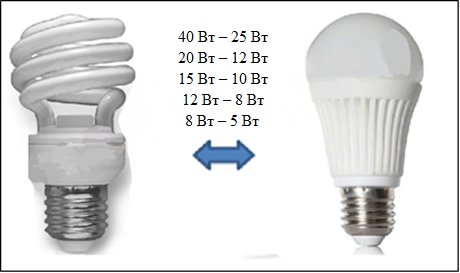 Примерный расчет эффекта от модернизации системы освещения при замене имеющихся ламп накаливания представлено в таблице ниже.*Без учета плановых текущих затрат на замену лампСрок окупаемости мероприятия при затратах на модернизацию систем освещения порядка 1000 руб., составит ~3 года.При достигнутом уровне удельного потребления электрической энергии, потенциал снижения потребления ресурса для данной функционально-типологической группы (согласно Методическим рекомендациям Минэкономразвития РФ) равен 0.Замена ламп дает расчётную экономию:замена 10 люминесцентных ламп ~3%.Таким образом, достаточными программными мероприятиями в системе электроснабжения, направленным на энергосбережение, являются: постепенная замена люминесцентных цокольных ламп на светодиодные.Экономическая эффективность мероприятий по замене ламп может быть гарантирована только при наличии качественной электропроводки и конструктивных элементов систем освещения (выключателей, патронов и т.д.).Водоснабжение Администрации Ибердусского сельского поселения Касимовского районаВодоснабжение Администрации муниципального образования – Ибердусского сельского поселения Касимовского муниципального района Рязанской области в отчетный период осуществлялась без учета потребления воды.Водоснабжение поселения обеспечивает:МКП «Касимовское ЖКХ»Объем потребления воды в аналогичных учреждениях, как правило, является небольшой величиной, в общем объеме потребления (1-5%). Однако, игнорировать мероприятия по экономному потреблению воды, так как помимо экономии энергоресурса, выполняется экологическая задача сбережения природных ресурсов. Основным мероприятием в сфере водоснабжения является учет потребления воды. Как показывает практика, из всего объема потребляемой воды ~80% составляет полезное водопотребление, а ~20% – непроизводственные потери. Наиболее эффективным средством борьбы с потерями воды, является приборный учет. Многочисленные данные подтверждают, что при организации приборного учета происходит снижение расхода потребляемого ресурса. Таким образом, программные мероприятия в системе водоснабжения, направленные на энергосбережение, это:установка приборов учета; Транспорт Администрации Ибердусского сельского поселения Касимовского районаВ Администрации муниципального образования – Ибердусское сельское поселение Касимовского муниципального района Рязанской области эксплуатируется 1 единица автотранспортной техники, потребляющая в качестве топлива бензин АИ-95:легковой автомобиль Lada Granta.За год в учреждении используется порядка 1300 литров моторного топлива.Методические рекомендации Минэкономразвития РФ не указывают конкретного потенциала энергосбережения при рассчитанном удельном расходе топлива.Для объектов, не принадлежащих ни к одной из указанных в таблице П1-1 функционально-типологических групп, а также для ресурсов, не указанных в таблице П1-2 приложения 1 к настоящим Методическим рекомендациям, целевой уровень экономии ресурса на трехлетний период рекомендуется принимать равным 6%, или целевому уровню, установленному по итогам актуального энергетического обследования.В структуре затрат учреждения по видам ТЭР потребление моторного топлива в стоимостном выражении занимает значительное место (~60%). Поэтому нельзя игнорировать мероприятия по экономному потреблению моторного топлива. Наиболее действенными мероприятиями, при разработке программ энергоэффективности, считаются: внедрение системы спутникового мониторинга функционирования  автотранспортной техники на предприятиях.переоборудования транспортных средств для работы на сжиженном углеводородном газе (СУГ) газе или в комбинированном режимеПри внедрении системы спутникового мониторинга с ГЛОНАСС/GPS/GSM сокращается пробег транспортного средства за счет оптимизации маршрута, что влечет за собой экономию топлива и соответственно затрат на топливо при том же объеме грузоперевозок и пассажироперевозок. Также данная система позволит отслеживать местоположение и расходы топлива по каждому автомобилю.Поскольку у Разработчиков программы отсутствуют достоверные сведения о «будущих» пробегах транспортных средств и маршрутные листы, рассчитать эффект от реализации данного мероприятия не представляется возможным. В виду выше сказанного данное мероприятие не было внесено в перечень рекомендованных к реализации.Экономический эффект от переоборудования автомобилей оценивается от соотношения стоимости СУГ к стоимости бензина (при соответствии нормы расхода топлива 1 л бензина≈1 л СУГ).Но на данном этапе сложно прогнозировать эффект от внедрения данного мероприятия, так как по факту в регионе пока недостаточное количество газовых заправочных станций.Действенными мероприятиями, направленными на экономию моторного топлива в учреждении могут быть организационно-технические мероприятия согласно Руководству по энергосбережению на автомобильном транспорте Р3112199-0337-95: регулярное проведение технического обслуживания транспортных средств;диагностика и регулировка узлов и агрегатов транспортных средств;подбор характеристик шин; обучение экономичному стилю управления транспортным средством.На практике подобного рода мероприятия могут обеспечить достижение экономии топлива в пределах 5-10 %.Таким образом, основными мероприятиями (на сегодняшний день) в сфере транспорта, направленными на энергосбережение, являются: Организационно-технические мероприятия по эффективной эксплуатации автотранспорта.Экономические показатели программы. Затраты организации на реализацию программы энергосбережения в натуральном выраженииОбъем финансирования на реализацию мероприятий Программы составляет 18 тыс. руб., в том числе:в 2021 году – 6 тыс. руб.;в 2022 году – 3 тыс. руб.;в 2023 году – 3 тыс. руб.в 2024 году – 3 тыс. руб.в 2025 году – 3 тыс.руб.Объем финансирования по источникам финансирования составит:средства получателя бюджетных средств – 18 тыс. руб.;Планируемый социально-экономический эффект.Эффективность реализации Программы носит комплексный характер. Осуществление мероприятий Программы даст следующие ключевые социально-экономические и экологические результаты:снижение потребления энергоресурсов и воды в сопоставимых условиях за счет рационального использования энергоресурсов;снижение расходов на оплату используемых топливно-энергетических ресурсов, в основном за счет более рационального их использования;высвобождение дополнительных бюджетных средств за счет оптимизации энергопотребления;повышение качества энергопотребления и воды;создание и поддержание комфортного режима внутри зданий для улучшения качества жизнедеятельности.Экономический эффект по годам и видам энергетических ресурсов и воды в натуральном и стоимостном выражении приведен в приложении 1.Управление и контроль за ходом выполнения Программы.Реализация Программы осуществляется администрацией учреждения.Основными функциями Администрации муниципального образования - Ибердусское сельское поселение Касимовского муниципального района Рязанской области по реализации Программы являются:реализация мероприятий Программы;заключение соглашений с организациями, участвующими в реализации Программы;подготовка и уточнение ежегодного перечня программных мероприятий и финансовых потребностей на их реализацию, при этом могут быть включены дополнительные мероприятия по энергосбережению и повышению энергетической эффективности с учетом опыта реализации Программы;организационное, техническое и методическое содействие организациям, участвующим в реализации Программы;утверждение или подготовка к утверждению проектов документов, необходимых для реализации Программы;осуществление оценки эффективности исполнения Программы.Перечень мероприятий по реализации ПрограммыДостижение целей и задач Программы предусматривает осуществление мероприятий в области энергосбережения и повышения энергетической эффективности по следующим направлениям:выявление и определение состояния энергопотребления и потенциала энергосбережения в учреждении (в том числе системах электроснабжения, теплоснабжения, газоснабжения, водоснабжения и водоотведения); реконструкция или модернизация систем водоснабжения, теплоснабжения и электроснабжения;внедрение энергосберегающих технологий и оборудования;информирование и просвещение работников учреждения по вопросам экономного потребления энергоресурсов.Указанные направления, осуществляемые в рамках Программы, включают в себя организационные и технические мероприятия.Объемы и стоимость мероприятий определены укрупненно. Список мероприятий на конкретном объекте уточняется после проведения энергетического обследования.Реализация мероприятий планируется по годам в период 2021-2025 гг.;Перечень Программных мероприятий приведен в Приложении № 2.ПРИЛОЖЕНИЕ № 1Сведения о целевых показателях программы энергосбережения и повышения энергетической эффективности Администрации муниципального образования - Ибердусское сельское поселение Касимовского муниципального района Рязанской области.Целевые показатели первого раздела, отражающие экономию энергетических ресурсов, рассчитываются по отношению к значениям соответствующих показателей в году, предшествующем году начала реализации Программы.Целевые показатели третьего раздела, характеризуют удельные расходы энергетических ресурсов учреждения.ПРИЛОЖЕНИЕ № 2Перечень мероприятий программы энергосбережения и повышения энергетической эффективностиАдминистрации муниципального образования – Ибердусское сельское поселение Касимовского муниципального района Рязанской области.* СПБ – средства получателя бюджетных средств, ВИ – внебюджетные источники.ПРОДОЛЖЕНИЕ ПРИЛОЖЕНИЕ № 2Перечень мероприятий программы энергосбережения и повышения энергетической эффективностиАдминистрации муниципального образования – Ибердусское сельское поселение Касимовского муниципального района Рязанской области.* СПБ – средства получателя бюджетных средств, ВИ – внебюджетные источники.ПРОДОЛЖЕНИЕ ПРИЛОЖЕНИЕ № 2Перечень мероприятий программы энергосбережения и повышения энергетической эффективностиАдминистрации муниципального образования – Ибердусское сельское поселение Касимовского муниципального района Рязанской области.* СПБ – средства получателя бюджетных средств, ВИ – внебюджетные источники.ПРОДОЛЖЕНИЕ ПРИЛОЖЕНИЕ № 2Перечень мероприятий программы энергосбережения и повышения энергетической эффективностиАдминистрации муниципального образования – Ибердусское сельское поселение Касимовского муниципального района Рязанской области.* СПБ – средства получателя бюджетных средств, ВИ – внебюджетные источники.ПРОДОЛЖЕНИЕ ПРИЛОЖЕНИЕ № 2Перечень мероприятий программы энергосбережения и повышения энергетической эффективностиАдминистрации муниципального образования – Ибердусское сельское поселение Касимовского муниципального района Рязанской области.СПБ – средства получателя бюджетных средств, ВИ – внебюджетные источники.ПРИЛОЖЕНИЕ № 3ОТЧЕТО ДОСТИЖЕНИИ ЗНАЧЕНИЙ ЦЕЛЕВЫХ ПОКАЗАТЕЛЕЙ ПРОГРАММЫ ЭНЕРГОСБЕРЕЖЕНИЯИ ПОВЫШЕНИЯ ЭНЕРГЕТИЧЕСКОЙ ЭФФЕКТИВНОСТИна 1 января 2022 г. (образец, заполняется ежегодно)Наименование организации: Администрация муниципального образования – Ибердусское сельское поселение Касимовского муниципального района Рязанской области.Руководитель(уполномоченное лицо)  _____________________________________ (должность) (расшифровка подписи)Руководитель технической службы(уполномоченное лицо)  _____________________________________  (должность) (расшифровка подписи)Руководитель финансово-экономической службы(уполномоченное лицо)  _____________________________________  (должность) (расшифровка подписи)"_____" ______________ 20__ г. ПриложениеУтверждаю:Глава муниципального образования – Ибердусское сельское поселение Касимовского муниципального района Рязанской области___________________ Т.Н. Штукина Наименование ПрограммыЭнергосбережение и повышение энергетической эффективности муниципального образования – Ибердусское сельское поселение Касимовского муниципального района Рязанской области на период до 2025 годаЗаказчик ПрограммыАдминистрация муниципального образования – Ибердусское сельское поселение Касимовского муниципального района Рязанской областиКоординатор ПрограммыАдминистрация муниципального образования – Ибердусское сельское поселение Касимовского муниципального района Рязанской областиРазработчик ПрограммыАкционерное общество «Рязанский центр энергоэффективности»Основания для разработки ПрограммыФедеральный закон от 23.11.2009 г. №261-ФЗ «Об энергосбережении и о повышении энергетической эффективности и о внесении изменений в отдельные законодательные акты Российской Федерации» (с изменениями на 26 июля 2019 года);Постановление Правительства РФ от от 11.02.2021 г. №161 «Об утверждении требований к региональным и муниципальным программам в области энергосбережения и повышения энергетической эффективности и о признании утратившими силу некоторых актов Правительства Российской Федерации и отдельных положений некоторых актов Правительства Российской Федерации»Исполнители ПрограммыАдминистрация муниципального образования – Ибердусское сельское поселение Касимовского муниципального района Рязанской области, структурные подразделения администрации Касимовского района, отраслевые (функциональные) органы администрации Касимовского района, муниципальные учреждения, осуществляющие исполнение конкретных мероприятий муниципальной программы.Цели и задачи ПрограммыСнижение энергоемкости муниципального образования – Ибердусское сельское поселение Касимовского муниципального района Рязанской области.Стимулирование рационального использования топливно-энергетических ресурсов потребителями посредством комплексного оснащение средствами учета, контроля и автоматического регулирования потребления энергоносителей на производстве и в быту;Формирование и запуск механизмов инвестирования, а также стимулирование внебюджетных инвестиций, в том числе привлечение средств потребителей, путем государственной поддержки реализации проектов в сфере энергосбережения и повышения энергетической эффективности;Целевые индикаторы и показатели Программыцелевые показатели, характеризующие оснащенность приборами учета используемых энергетических ресурсов;целевые показатели, характеризующие уровень использования источников тепловой энергии, функционирующих в режиме комбинированной выработки тепловой и электрической энергии, и (или) возобновляемых источников энергии;целевые показатели в государственном секторе;целевые показатели в жилищном фонде;целевые показатели в промышленности, энергетике и системах коммунальной инфраструктуры;целевые показатели в транспортном комплексе;дополнительные целевые показатели.Сроки и этапы реализации Программы2021-2025 гг.Перечень подпрограммПрограмма энергосбережения и повышения энергетической эффективности администрации муниципального образования – Ибердусское сельское поселение Касимовского муниципального района Рязанской области.Перечень основных мероприятийпо оснащению приборами учета используемых энергетических ресурсов в жилищном фонде;по энергосбережению и повышению энергетической эффективности жилищного фонда, в том числе по проведению энергоэффективного капитального ремонта общего имущества в многоквартирных домах;по энергосбережению и повышению энергетической эффективности систем коммунальной инфраструктуры, направленных в том числе на развитие жилищно-коммунального хозяйства;по энергосбережению в организациях с участием государства или муниципального образования и повышению энергетической эффективности этих организаций;по выявлению бесхозяйных объектов недвижимого имущества, используемых для передачи энергетических ресурсов, по организации управления бесхозяйными объектами недвижимого имущества, используемыми для передачи энергетических ресурсов, с момента выявления таких объектов;по стимулированию производителей и потребителей энергетических ресурсов, организаций, осуществляющих передачу энергетических ресурсов, проведению мероприятий по энергосбережению, повышению энергетической эффективности и сокращению потерь энергетических ресурсов;по увеличению количества случаев использования в качестве источников энергии вторичных энергетических ресурсов и (или) возобновляемых источников энергии;по энергосбережению в транспортном комплексе и повышению его энергетической эффективности, в том числе замещению бензина и дизельного топлива, используемых транспортными средствами в качестве моторного топлива, альтернативными видами моторного топлива – природным газом, газовыми смесями, сжиженным углеводородным газом, электрической энергией, иными альтернативными видами моторного топлива с учетом доступности использования, близости расположения к источникам природного газа, газовых смесей, электрической энергии, иных альтернативных видов моторного топлива и экономической целесообразности такого замещения;по информационному обеспечению энергоэффективных  мероприятий, в том числе информированию потребителей энергетических ресурсов об указанных мероприятиях и о способах энергосбережения и повышения энергетической эффективности.Объемы и источники финансированияОбщий объем финансирования – 23 тыс.руб., в том числе за счет бюджетных источников – 23 тыс.руб., за счет внебюджетных источников – 00 тыс.руб.Ожидаемые конечные результаты реализации Программы и показатели социально-экономической эффективности Формирование энергоэффективной и энергобезопасной модели развития муниципального образования.Снижение финансовой нагрузки на потребителей, в первую очередь население, по оплате используемых топливно-энергетических ресурсов, за счет повышения их рационального использования.Высвобождение дополнительных бюджетных средств за счет оптимизации энергопотребления для решения приоритетных задач.Повышение качества жизни населения за счет повышения надежности и эффективности поставок топливно-энергетических ресурсов.Улучшение экологической ситуации в муниципальном образовании.на западе, северо-западе, северес территорией Погостинского сельского поселения Касимовского района Рязанской области;на северо-востокес территорией Гиблицкого сельского поселения Касимовского района Рязанской области;на востокес территорией Лашманского сельского поселения Касимовского района Рязанской области;на юго-востокес территорией Крутоярского сельского поселения Касимовского района Рязанской области;на юге и юго-западес территорией Китовского сельского поселения Касимовского района Рязанской области;село Ибердус271 человекдеревня Дуброво15 человекдеревня Новики3 человекадеревня Тимохино58 человекдеревня Чаруши8 человекАдминистрация муниципального образования – Ибердусское сельское поселения Касимовского муниципального района Рязанской областиУчреждения культурыУчреждения культурыИбердусский СК (МУК МОМЦ Касимовского района Рязанской области)Ибердусская сельская библиотека (МУК “Центральная районная межпоселенческая библиотека Касимовского муниципального района”)Учреждения образованияУчреждения образованияИбердусская ООШ (МОУ "Гиблицкая средняя общеобразовательная школа")Учреждения здравоохраненияУчреждения здравоохраненияИбердусский ФАП (ГБУ РО «Касимовский ММЦ»)Тимохинский ФАП (ГБУ РО «Касимовский ММЦ»)ПрочиеПрочиеПочтовое отделение 391323 АО «Почта России»Сельское хозяйствоСельское хозяйствоООО «Ибердус»ООО «Доброе поле»ООО "Гусь Молочный"ПромышленностьПромышленностьПроизводство мебелиТорговляТорговлямагазин ООО «Алекс»УслугиУслугиООО «Вязы»ЭлектроснабжениеЭлектроснабжениеПАО «Рязанская энергетическая сбытовая компания»Касимовский РЭС филиала «Рязаньэнерго» ПАО «МРСК Центра и Приволжья»ГазоснабжениеГазоснабжениеООО «Газпром межрегионгаз Рязань»«Касимовгоргаз» филиал АО «Газпром газораспределение Рязанская область» Водоснабжение и водоотведениеВодоснабжение и водоотведениеМКП «Касимовское ЖКХ»Утилизация отходовУтилизация отходовООО «Эко-Пронск»Жилищно-коммунальное хозяйствоЕдиница измерения2020 г.Общая площадь жилищного фонда - всего              тыс. кв. м 23,8в том числе:                                       муниципальный жилищный фонд                        тыс. кв. м ведомственный жилищный фондтыс. кв. м жилищный фонд, находящийся в личной собственности   тыс. кв. м Число домовладений (квартир)                       единиц     487Общая площадь жилищного фонда, находящегося в   ветхом и аварийном состоянии, всего          тыс. кв. м в том числе: -муниципального                                      тыс. кв. м Оборудование жилищного фонда (в % к размеру общей площади)        водопроводом                                       %       59,6канализацией                                       %       -горячим водоснабжением                             %       -газоснабжением                                     %       92,6центральным отоплением                             %       -Водоснабжение                                      192Мощность водозаборных сооружений                   тыс. куб. м в сутки   7,291Протяженность уличной водопроводной сети           км     Канализация                                        Мощность очистных сооружений                       тыс. куб. м в сутки   -Протяженность км     -Теплоснабжение                                     Мощность источников теплоснабжения*Гкал/час  -Протяженность тепловых сетей*км     -Газификация                                        Протяженность газовых сетей                        км     Число газифицированных жилых домов (квартир), всего:              единиц     44в том числе:                                       451сетевым газом                                      единиц     сжиженным газом                                    единиц     -Населенные пунктыКоличество жилых домов всегоКоличество хозяйств используемых как дачи, штуксело Ибердус306161деревня Дуброво5429деревня Новики1310деревня Тимохино8567деревня Чаруши2924МестоположениеТип осветительного прибораМощность, ВтКоличество, штсело Ибердуссветильники с лампой светодиодной 50WЕ27 6500К5017деревня Дубровосветильники с лампой светодиодной 50WЕ27 6500К503деревня Новикисветильники с лампой светодиодной 50WЕ27 6500К501деревня Тимохиносветильники с лампой светодиодной 50WЕ27 6500К503деревня Чарушисветильники с лампой светодиодной 50WЕ27 6500К503Населенные пунктыКоличество жилых домов всегоКоличество домохозяйств/квартир с централизованным газоснабжениемсело Ибердус306290деревня Дуброво5450деревня Новики1313деревня Тимохино8578деревня Чаруши2920№
п/пНаименование мероприятия программы2021-2025 гг2021-2025 гг2021-2025 гг2021-2025 гг2021-2025 гг№
п/пНаименование мероприятия программыФинансовое обеспечение реализации мероприятийФинансовое обеспечение реализации мероприятийЭкономия топливно-энергетических ресурсов в годЭкономия топливно-энергетических ресурсов в годЭкономия топливно-энергетических ресурсов в год№
п/пНаименование мероприятия программыФинансовое обеспечение реализации мероприятийФинансовое обеспечение реализации мероприятийв натуральном выражениив натуральном выражениив стоимостном выражении,
тыс. руб.№
п/пНаименование мероприятия программыисточникобъем, тыс. руб.кол-воед. изм.в стоимостном выражении,
тыс. руб.12345671Организационные мероприятияФБххх1Организационные мероприятияОБххх1Организационные мероприятияМБ5ххх1Организационные мероприятияВИххх2Мероприятия программы Администрации поселенияФБхх62Мероприятия программы Администрации поселенияОБхх62Мероприятия программы Администрации поселенияМБ18хх62Мероприятия программы Администрации поселенияВИхх6Итого по мероприятиямИтого по мероприятиямИтого по мероприятиям23хх6Единица измерения202120222023202420251целевые показатели, характеризующие оснащенность приборами учета используемых энергетических ресурсовцелевые показатели, характеризующие оснащенность приборами учета используемых энергетических ресурсовцелевые показатели, характеризующие оснащенность приборами учета используемых энергетических ресурсовцелевые показатели, характеризующие оснащенность приборами учета используемых энергетических ресурсовцелевые показатели, характеризующие оснащенность приборами учета используемых энергетических ресурсовцелевые показатели, характеризующие оснащенность приборами учета используемых энергетических ресурсовцелевые показатели, характеризующие оснащенность приборами учета используемых энергетических ресурсов1.1доля многоквартирных домов, оснащенных коллективными (общедомовыми) приборами учета используемых энергетических ресурсов по видам коммунальных ресурсов в общем числе многоквартирных домов%-----1.2доля жилых, нежилых помещений в многоквартирных домах, жилых домах (домовладениях), оснащенных индивидуальными приборами учета используемых энергетических ресурсов по видам коммунальных ресурсов в общем количестве жилых, нежилых помещений в многоквартирных домах, жилых домах (домовладениях) (процентов);%-----1.3доля потребляемых государственными (муниципальными) учреждениями природного газа, тепловой энергии, электрической энергии и воды, приобретаемых по приборам учета, в общем объеме потребляемых природного газа, тепловой энергии, электрической энергии и воды государственными (муниципальными) учреждениями (процентов).%701001001001002целевые показатели, характеризующие уровень использования источников тепловой энергии, функционирующих в режиме комбинированной выработки тепловой и электрической энергии, и (или) возобновляемых источников энергиицелевые показатели, характеризующие уровень использования источников тепловой энергии, функционирующих в режиме комбинированной выработки тепловой и электрической энергии, и (или) возобновляемых источников энергиицелевые показатели, характеризующие уровень использования источников тепловой энергии, функционирующих в режиме комбинированной выработки тепловой и электрической энергии, и (или) возобновляемых источников энергиицелевые показатели, характеризующие уровень использования источников тепловой энергии, функционирующих в режиме комбинированной выработки тепловой и электрической энергии, и (или) возобновляемых источников энергиицелевые показатели, характеризующие уровень использования источников тепловой энергии, функционирующих в режиме комбинированной выработки тепловой и электрической энергии, и (или) возобновляемых источников энергиицелевые показатели, характеризующие уровень использования источников тепловой энергии, функционирующих в режиме комбинированной выработки тепловой и электрической энергии, и (или) возобновляемых источников энергиицелевые показатели, характеризующие уровень использования источников тепловой энергии, функционирующих в режиме комбинированной выработки тепловой и электрической энергии, и (или) возобновляемых источников энергии2.1доля тепловой энергии, отпущенной в тепловые сети от источников тепловой энергии, функционирующих в режиме комбинированной выработки тепловой и электрической энергии, в общем объеме производства тепловой энергии в системах централизованного теплоснабжения (процентов);%-----2.2ввод мощностей генерирующих объектов, функционирующих на основе использования возобновляемых источников энергии (без учета гидроэлектростанций установленной мощностью свыше 25 МВт (МВт)-----3целевые показатели в государственном секторецелевые показатели в государственном секторецелевые показатели в государственном секторецелевые показатели в государственном секторецелевые показатели в государственном секторецелевые показатели в государственном секторецелевые показатели в государственном секторе3.1удельный расход тепловой энергии зданиями и помещениями учебно-воспитательного назначенияГкал/кв.м-----3.2удельный расход электрической энергии зданиями и помещениями учебно-воспитательного назначениякВт·ч/кв.м-----3.3удельный расход тепловой энергии зданиями и помещениями здравоохранения и социального обслуживания населенияГкал/кв.м-----3.4удельный расход электрической энергии зданиями и помещениями здравоохранения и социального обслуживания населениякВт·ч/кв.м-----3.5объем потребления дизельного и иного топлива, мазута, природного газа, тепловой энергии, электрической энергии, угля и воды государственным (муниципальным) учреждениемт, м, Гкал, кВт·ч-----4целевые показатели в жилищном фонде4.1доля многоквартирных домов, имеющих класс энергетической эффективности "В" и выше%-----4.2удельный расход тепловой энергии в многоквартирных домахГкал/кв.м-----4.3удельный расход электрической энергии в многоквартирных домахкВт·ч/м-----4.4удельный расход холодной воды в многоквартирных домах (в расчете на 1 жителя)куб.м/чел-----4.5удельный расход горячей воды в многоквартирных домах (в расчете на 1 жителя)куб.м/чел-----5целевые показатели в промышленности, энергетике и системах коммунальной инфраструктурыцелевые показатели в промышленности, энергетике и системах коммунальной инфраструктурыцелевые показатели в промышленности, энергетике и системах коммунальной инфраструктурыцелевые показатели в промышленности, энергетике и системах коммунальной инфраструктурыцелевые показатели в промышленности, энергетике и системах коммунальной инфраструктурыцелевые показатели в промышленности, энергетике и системах коммунальной инфраструктурыцелевые показатели в промышленности, энергетике и системах коммунальной инфраструктуры5.1энергоемкость промышленного производства для производства 3 видов продукции, работ (услуг), составляющих основную долю потребления энергетических ресурсов на территории субъекта Российской Федерации (муниципального образования) в сфере промышленного производстват.у.т/ед. продукции-----5.2удельный расход топлива на отпуск электрической энергии тепловыми электростанциямиг.у.т/кВт·ч-----5.3удельный расход топлива на отпущенную тепловую энергию с коллекторов тепловых электростанцийг.у.т/кВт·ч-----5.4удельный расход топлива на отпущенную с коллекторов котельных в тепловую сеть тепловую энергиюкг.у.т/Гкал-----5.5доля потерь электрической энергии при ее передаче по распределительным сетям в общем объеме переданной электрической энергии%-----5.6доля потерь тепловой энергии при ее передаче в общем объеме переданной тепловой энергии%-----5.7доля энергоэффективных источников света в системах уличного освещения%1001001001001006целевые показатели в транспортном комплексецелевые показатели в транспортном комплексецелевые показатели в транспортном комплексецелевые показатели в транспортном комплексецелевые показатели в транспортном комплексецелевые показатели в транспортном комплексецелевые показатели в транспортном комплексе6.1количество высокоэкономичных по использованию моторного топлива и электрической энергии (в том числе относящихся к объектам с высоким классом энергетической эффективности) транспортных средств, относящихся к общественному транспорту, регулирование тарифов на услуги по перевозке на котором осуществляется субъектом Российской Федерации (муниципальным образованием)единиц-----6.2количество транспортных средств, использующих природный газ, газовые смеси, сжиженный углеводородный газ в качестве моторного топлива, регулирование тарифов на услуги по перевозке на которых осуществляется субъектом Российской Федерации (муниципальным образованием)единиц-----6.3количество транспортных средств (включая легковые электромобили) с автономным источником электрического питания, зарегистрированных на территории субъекта Российской Федерации (муниципального образования)единиц-----6.4количество электромобилей легковых с автономным источником электрического питания, зарегистрированных на территории субъекта Российской Федерации (муниципального образования)единиц-----6.5количество транспортных средств с автономным источником электрического питания, относящихся к общественному транспорту, зарегистрированных на территории субъекта Российской Федерации (муниципального образования)единиц-----7дополнительные целевые показатели (по решению органа государственной власти субъекта Российской Федерации, органа местного самоуправления)дополнительные целевые показатели (по решению органа государственной власти субъекта Российской Федерации, органа местного самоуправления)дополнительные целевые показатели (по решению органа государственной власти субъекта Российской Федерации, органа местного самоуправления)дополнительные целевые показатели (по решению органа государственной власти субъекта Российской Федерации, органа местного самоуправления)дополнительные целевые показатели (по решению органа государственной власти субъекта Российской Федерации, органа местного самоуправления)дополнительные целевые показатели (по решению органа государственной власти субъекта Российской Федерации, органа местного самоуправления)дополнительные целевые показатели (по решению органа государственной власти субъекта Российской Федерации, органа местного самоуправления)7.1количество энергосервисных договоров (контрактов), заключенных органами государственной власти субъекта Российской Федерации (органами местного самоуправления), государственными (муниципальными) учреждениями, находящимися в ведении органов государственной власти субъекта Российской Федерации (органов местного самоуправления), предметом которых является осуществление исполнителем действий, направленных на энергосбережение и повышение энергетической эффективности использования энергетических ресурсов на территории указанного субъекта Российской Федерации (муниципального образования) (единиц);единиц-----7.2объем субсидий организациям коммунального комплекса на приобретение топлива, субсидий гражданам на внесение платы за коммунальные услуги из бюджета соответствующего уровнятыс. рублей-----7.3доля энергоэффективных капитальных ремонтов многоквартирных домов в общем объеме проведенных капитальных ремонтов многоквартирных домов на территории субъекта Российской Федерации (муниципального образования)%-----7.4доля объема электрической энергии, расчеты за которую осуществляются с использованием приборов учета, в общем объеме электрической энергии, потребляемой (используемой) на территории субъекта Российской Федерации (муниципального образования)%1001001001001007.5доля объема тепловой энергии, расчеты за которую осуществляются с использованием приборов учета, в общем объеме тепловой энергии, потребляемой (используемой) на территории субъекта Российской Федерации (муниципального образования)%-----7.6доля объема холодной воды, расчеты за которую осуществляются с использованием приборов учета, в общем объеме воды, потребляемой (используемой) на территории субъекта Российской Федерации (муниципального образования)%65687275807.7доля объема горячей воды, расчеты за которую осуществляются с использованием приборов учета, в общем объеме воды, потребляемой (используемой) на территории субъекта Российской Федерации (муниципального образования)%-----7.8доля объема природного газа, расчеты за который осуществляются с использованием приборов учета, в общем объеме природного газа, потребляемого (используемого) на территории субъекта Российской Федерации (муниципального образования)%1001001001001007.9доля объема энергетических ресурсов, производимых с использованием возобновляемых источников энергии и (или) вторичных энергетических ресурсов, в общем объеме энергетических ресурсов, производимых на территории субъекта Российской Федерации (муниципального образования)%-----7.10удельный расход тепловой энергии на снабжение органов государственной власти субъекта Российской Федерации (органов местного самоуправления) и государственных учреждений субъекта Российской Федерации (муниципальных учреждений муниципального образования) (в расчете на 1 кв. метр общей площади);Гкал/кв.м-----7.11удельный расход электрической энергии на снабжение органов государственной власти субъекта Российской Федерации (органов местного самоуправления) и государственных учреждений субъекта Российской Федерации (муниципальных учреждений муниципального образования) (в расчете на 1 кв. метр общей площади);кВт·ч/кв.м8,768,708,658,608,547.12удельный расход холодной воды на снабжение органов государственной власти субъекта Российской Федерации (органов местного самоуправления) и государственных учреждений субъекта Российской Федерации (муниципальных учреждений муниципального образования) (в расчете на 1 человека)куб.м/чел8,608,608,608,608,607.13удельный расход горячей воды на снабжение органов государственной власти субъекта Российской Федерации (органов местного самоуправления) и государственных учреждений субъекта Российской Федерации (муниципальных учреждений муниципального образования) (в расчете на 1 человека)куб.м/чел-----7.14удельный расход природного газа на снабжение органов государственной власти субъекта Российской Федерации (органов местного самоуправления) и государственных учреждений субъекта Российской Федерации (муниципальных учреждений муниципального образования) (в расчете на 1 человека)куб.м/чел412,2409,1407,24044027.15доля потерь воды в централизованных системах водоснабжения при транспортировке в общем объеме воды, поданной в водопроводную сеть%-----7.16удельное количество тепловой энергии, расходуемое на подогрев горячей водыГкал/куб.м-----7.17удельный расход электрической энергии, потребляемой в технологическом процессе подготовки питьевой воды, на единицу объема воды, отпускаемой в сетькВт·ч/куб.м-----7.18удельный расход электрической энергии, потребляемой в технологическом процессе транспортировки питьевой воды, на единицу объема транспортируемой водыкВт·ч/куб.м-----7.19удельный расход электрической энергии, потребляемой в технологическом процессе очистки сточных вод, на единицу объема очищаемых сточных водкВт·ч/куб.м-----7.20удельный расход электрической энергии, потребляемой в технологическом процессе транспортировки сточных вод, на единицу объема транспортируемых сточных водкВт·ч/куб.м-----№ п/пОбщие сведенияЕд. изм.№ п/пОбщие сведенияЕд. изм.2019123121Расход ТЭ, расчеты за которую осуществляются с использованием приборов учета Гкал2Площадь помещений, в которых расчеты за ТЭ осуществляют с использованием приборов учета кв.м.3Расход ТЭ, расчеты за которую осуществляются с применением расчетных способовГкал4Площадь помещений, в которых расчеты за ТЭ осуществляют с применением расчетных способовкв.м.5Расход воды на снабжение учреждения, расчеты за которую осуществляются с использованием приборов учета куб.м.6Численность пользователей в помещениях, где расчеты за воду осуществляются с использованием приборов учета чел.7Расход воды на снабжение учреждения, расчеты за которую осуществляются с применением расчетных способовкуб.м.не учтено8Численность пользователей в помещениях, где расчеты за воду осуществляются с применением расчетных способовчел.89Расход ЭЭ, расчеты за которую осуществляются с использованием приборов учета кВт.ч125010Площадь помещений, в которых расчеты за ЭЭ осуществляются с использованием приборов учета кв.м.141,9011Расход ЭЭ, расчеты за которую осуществляются с применением расчетных способовкВт.ч12Площадь помещений, в которых расчеты за ЭЭ осуществляют с применением расчетного способа кв.м.13Объем природного газа, потребляемого (используемого) учреждениемтыс. куб.м.3,35114Объем природного газа, расчеты за который осуществляются с использованием приборов учетатыс. куб.м.3,35115Расходы на обеспечение ТЭР тыс. руб.94,3218Общее количество отдельно расположенных объектов, потребляющих ТЭРшт.19Количество объектов, в отношении которых проведено обязательное энергетическое обследованиешт.20Число заключенных энергосервисных договоров (контрактов)шт.21Общее количество договоров на обеспечение ТЭРшт.222Объем товаров, работ, услуг, закупаемых в соответствии с требованиями энергетической эффективноститыс. руб.123Количество транспорта в учрежденииед.124Количество высокоэкономичных по использованию моторного топлива (в т.ч. относящихся к объектам с высоким классом энергетической эффективности) транспортных средствед.25Количество транспорта, в отношении которого проведены мероприятия по энергосбережению и повышению энергетической эффективности, в т.ч. по замещению бензина, используемого транспортными средствами в качестве моторного топлива, природным газом ед.ресурсУдельный годовой расходУдельный годовой расходУдельный годовой расход в сопоставимых условияхУдельный годовой расход в сопоставимых условияхпотенциал снижения потребления ресурсаресурсединица измерениязначениеединица измерениязначениепотенциал снижения потребления ресурсаэлектрическая энергиякВт·ч/кв.м8,81кВт·ч/кв.м8,810,0%тепловая энергия на нужды отопления и вентиляции (с учетом горячего водоснабжения или без)Гкал/кв.м0,164Вт·ч/(кв.м°Ссутки)47,76738,3%природный газкуб.м/кв.м23,62куб.м/кв.м23,62-моторное топливотут/л0,0012тут/л0,0012-ресурсЦУЭ (целевой уровень экономии ресурса)ЦУС (целевой уровень снижения потребления ресурса)ЦУС (целевой уровень снижения потребления ресурса)ЦУС (целевой уровень снижения потребления ресурса)ЦУС (целевой уровень снижения потребления ресурса)ЦУС (целевой уровень снижения потребления ресурса)ресурсЦУЭ (целевой уровень экономии ресурса)единица измерения202120222023Всегоэлектрическая энергия0,0%кВт·ч/кв.м8,818,818,818,81природный газ6,0%куб.м/кв.м23,2622,9122,222,2моторное топливо6,0%т.у.т/л0,00120,00120,00110,0011ПоказателиС цокольными люминесцентными лампамиСо светодиодными лампамиМощность единицы, Вт1510Количество ламп на замену1010Потребляемая мощность всего, кВт0,150,1Световой поток лампы, лм850900Стоимость, руб30100Срок службы, час800025000Эксплуатационные затраты за один годЭксплуатационные затраты за один годЭксплуатационные затраты за один годКоличество часов работы в год900900Объем электроэнергии, потребляемой всеми светильниками за год13590В стоимостном выражении при тарифе 7,5 руб./кВт*ч1 013675Экономия от замены ламп накаливания на светодиодные лампы и срок окупаемостиЭкономия от замены ламп накаливания на светодиодные лампы и срок окупаемостиЭкономия от замены ламп накаливания на светодиодные лампы и срок окупаемостиЭкономия в натуральном выражении, кВт*ч4545Экономия в стоимостном выражении, руб.338338Совокупные затраты на модернизацию внутреннего освещения осуществляемого лампами накаливания, руб. 10001000Срок окупаемости мероприятия, лет.2,962,96№ п/пНаименование целевых индикаторовЕдиница измеренияИсходное (базовое) значение индикатора20212022202320242025№ п/пНаименование целевых индикаторовЕдиница измерения20192021202220232024202512345678Общие сведения*Общие сведения*Общие сведения*Общие сведения*Общие сведения*Общие сведения*Общие сведения*Общие сведения*Общие сведения*п1Общая площадь зданий, строений, сооружений Учреждения кв.м.141,90141,90141,90141,90141,90141,90п2Количество человек, использующих энергетические ресурсы в Учреждении,  в том числе:чел.88,008888количество сотрудников Учреждения, использующих энергетические ресурсы в Учреждении*чел.55,005555количество иных лиц, использующих энергетические ресурсы в Учреждении*чел.33,003333п3Стоимость электроэнергиируб./кВт*ч6,536,867,137,417,718,02п4Стоимость тепловой энергиируб./Гкал0,000,000,000,000,000,00п5Стоимость холодной водыруб./куб.м0,0030,0031,2032,4533,7535,10П6Стоимость горячей водыруб./куб.м0,000,000,000,000,000,00п7Стоимость природного газаруб./куб.м7,677,607,908,228,558,89п8Стоимость моторного топливатыс.руб./т.33,6435,3336,7438,2139,7441,33Потребление энергетических ресурсов*Потребление энергетических ресурсов*Потребление энергетических ресурсов*Потребление энергетических ресурсов*Потребление энергетических ресурсов*Потребление энергетических ресурсов*Потребление энергетических ресурсов*Потребление энергетических ресурсов*Потребление энергетических ресурсов*п14Потребление электрической энергии в натуральном выражениитыс.кВт*ч1,251,251,241,241,231,22п15Потребление электрической энергии в стоимостном выражениитыс. руб.8,168,168,869,169,479,78п16Потребление тепловой энергии в натуральном выраженииГкал0,000,000,000,000,000,00п17Потребление тепловой энергии в стоимостном выражениитыс. руб.0,000,000,000,000,000,00п18Потребление холодной воды в натуральном выражениикуб.м.0,0072,0068,4068,4068,4068,40п19Потребление холодной воды в стоимостном выражениитыс. руб.0,000,002,132,222,312,40П20Потребление горячей воды в натуральном выражениикуб.м.0,000,000,000,000,000,00П21Потребление горячей воды в стоимостном выражениитыс. руб.0,000,000,000,000,000,00п22Потребление природного газа в  натуральном выражениитыс.куб.м.3,353,353,283,263,263,24п23Потребление природного газа в стоимостном выражениитыс. руб.25,6925,6926,026,827,928,8п24Потребление моторного топлива в  натуральном выражениил1 348,001 348,001 267,121 267,121 267,121 267,12п25Потребление моторного топлива в стоимостном выражениитыс. руб.60,4760,4762,164,667,169,8№
п/пНаименование показателя программыЕдиница измеренияЗначение показателяЗначение показателяЗначение показателяЗначение показателяЗначение показателя№
п/пНаименование показателя программыЕдиница измерения202120222023202420251.1.Экономия электрической энергии в натуральном выражениикВт*ч7,5015,0022,5030,0037,501.2.Экономия электрической энергии в стоимостном выражениитыс.руб0,050,110,170,240,311.3.Экономия тепловой энергии в натуральном Гкал0,000,000,000,000,001.4.Экономия тепловой энергии  в стоимостном тыс.руб0,0000,0000,0000,0000,0001.5.Экономия ХВС в натуральном выражениикуб.м0,000,000,000,000,001.6.Экономия ХВС в стоимостном выражениитыс.руб0,0000,0000,0000,0000,0001.7.Экономия ГВС в натуральном выражениикуб.м0,000,000,000,000,001.8.Экономия ГВС в стоимостном выражениитыс.руб0,0000,0000,0000,0000,0001.9.Экономия природного газа в натуральном выражениикуб.м0,070,090,090,110,111.10.Экономия природного газа  в стоимостном выражениитыс.руб0,5300,7330,7620,9891,041№
п/пНаименование показателя
программыЕдиница
измеренияЗначение показателяЗначение показателяЗначение показателяЗначение показателяЗначение показателя№
п/пНаименование показателя
программыЕдиница
измерения202120222023202420253.1.Удельный расход ТЭ на 1 кв. м общей площадиГкал/ кв. мxxxxx3.2.Удельный расход холодной воды на 1 чел.куб. м/ чел.8,558,558,558,558,553.3.Удельный расход горячей воды на 1 чел.куб. м/ чел.xxxxx3.4.Удельный расход ЭЭ на 1 кв.м. кВт·ч/кв.м.8,768,708,658,608,543.5.Удельный расход природного газа на 1 кв.м.куб.м./кв.м.23,1422,9922,9922,8322,82№ п/пНаименование мероприятия программы2021 год2021 год2021 год2021 год№ п/пНаименование мероприятия программыЗатраты, тыс.рубЭкономия топливно-энергетических ресурсовЭкономия топливно-энергетических ресурсовЭкономия топливно-энергетических ресурсов№ п/пНаименование мероприятия программыСПБв натуральном выражениив натуральном выражениив стоимостном выражении,№ п/пНаименование мероприятия программыВИкол-воед. изм.тыс. руб.1245671. Повышение энергоэффективности системы теплоснабжения (с экономией газа)1. Повышение энергоэффективности системы теплоснабжения (с экономией газа)1. Повышение энергоэффективности системы теплоснабжения (с экономией газа)1. Повышение энергоэффективности системы теплоснабжения (с экономией газа)1. Повышение энергоэффективности системы теплоснабжения (с экономией газа)1. Повышение энергоэффективности системы теплоснабжения (с экономией газа)1.1Промывка систем отопления0,990,04тыс.куб.м.0,351.1Промывка систем отопления0,000,04тыс.куб.м.0,35Итого по мероприятиюИтого по мероприятию0,990,04тыс.куб.м.0,351.2Утепление входных групп0,680,02тыс.куб.м.0,181.2Утепление входных групп0,000,02тыс.куб.м.0,18Итого по мероприятиюИтого по мероприятию0,680,02тыс.куб.м.0,182. Повышение эффективности системы электроснабжения.2. Повышение эффективности системы электроснабжения.2. Повышение эффективности системы электроснабжения.2. Повышение эффективности системы электроснабжения.2. Повышение эффективности системы электроснабжения.2. Повышение эффективности системы электроснабжения.2.1Замена цокольных люминесцентных ламп на светодиодные лампы0,207,50кВт.ч.0,052.1Замена цокольных люминесцентных ламп на светодиодные лампы0,007,50кВт.ч.0,05Итого по мероприятиюИтого по мероприятию0,207,50кВт.ч.0,053. Повышение эффективности системы водоснабжения и водоотведения.3. Повышение эффективности системы водоснабжения и водоотведения.3. Повышение эффективности системы водоснабжения и водоотведения.3. Повышение эффективности системы водоснабжения и водоотведения.3. Повышение эффективности системы водоснабжения и водоотведения.3. Повышение эффективности системы водоснабжения и водоотведения.3.1Установка узла учета2,003,60куб.м.0,113.1Установка узла учета0,003,60куб.м.0,11Итого по мероприятиюИтого по мероприятию2,003,60куб.м.0,114. Повышение эффективности потребления моторного топлива.4. Повышение эффективности потребления моторного топлива.4. Повышение эффективности потребления моторного топлива.4. Повышение эффективности потребления моторного топлива.4. Повышение эффективности потребления моторного топлива.4. Повышение эффективности потребления моторного топлива.4.1Организационно-технические мероприятия по эффективной эксплуатации автотранспорта2,0080,88литр3,964.1Организационно-технические мероприятия по эффективной эксплуатации автотранспорта0,0080,88литр3,96Итого по мероприятиюИтого по мероприятию2,0080,88литр3,96Итого по мероприятиям (электроэнергия)Итого по мероприятиям (электроэнергия)0,207,50кВт*ч0,05Итого по мероприятиям (теплоснабжение, с экономией природного газа)Итого по мероприятиям (теплоснабжение, с экономией природного газа)1,670,07тыс.куб.м.0,53Итого по мероприятиям (холодная вода)Итого по мероприятиям (холодная вода)2,003,60куб.м.0,11Итого по мероприятиям (топливо)Итого по мероприятиям (топливо)2,0080,88литр3,96Итого по мероприятиям за 2021 годИтого по мероприятиям за 2021 год5,87хх4,66№ п/пНаименование мероприятия программы2022 год2022 год2022 год2022 год№ п/пНаименование мероприятия программыЗатраты, тыс.рубЭкономия топливно-энергетических ресурсовЭкономия топливно-энергетических ресурсовЭкономия топливно-энергетических ресурсов№ п/пНаименование мероприятия программыСПБв натуральном выражениив натуральном выражениив стоимостном выражении,№ п/пНаименование мероприятия программыВИкол-воед. изм.тыс. руб.128910111. Повышение энергоэффективности системы теплоснабжения (с экономией газа)1. Повышение энергоэффективности системы теплоснабжения (с экономией газа)1. Повышение энергоэффективности системы теплоснабжения (с экономией газа)1. Повышение энергоэффективности системы теплоснабжения (с экономией газа)1. Повышение энергоэффективности системы теплоснабжения (с экономией газа)1. Повышение энергоэффективности системы теплоснабжения (с экономией газа)1.1Промывка систем отопления0,000,04тыс.куб.м.0,361.1Промывка систем отопления0,000,04тыс.куб.м.0,36Итого по мероприятиюИтого по мероприятию0,000,04тыс.куб.м.0,361.2Утепление входных групп0,660,04тыс.куб.м.0,371.2Утепление входных групп0,000,04тыс.куб.м.0,37Итого по мероприятиюИтого по мероприятию0,660,04тыс.куб.м.0,372. Повышение эффективности системы электроснабжения.2. Повышение эффективности системы электроснабжения.2. Повышение эффективности системы электроснабжения.2. Повышение эффективности системы электроснабжения.2. Повышение эффективности системы электроснабжения.2. Повышение эффективности системы электроснабжения.2.1Замена цокольных люминесцентных ламп на светодиодные лампы0,2015,00кВт.ч.0,112.1Замена цокольных люминесцентных ламп на светодиодные лампы0,0015,00кВт.ч.0,11Итого по мероприятиюИтого по мероприятию0,2015,00кВт.ч.0,113. Повышение эффективности системы водоснабжения и водоотведения.3. Повышение эффективности системы водоснабжения и водоотведения.3. Повышение эффективности системы водоснабжения и водоотведения.3. Повышение эффективности системы водоснабжения и водоотведения.3. Повышение эффективности системы водоснабжения и водоотведения.3. Повышение эффективности системы водоснабжения и водоотведения.3.1Установка узла учета0,003,60куб.м.0,123.1Установка узла учета0,003,60куб.м.0,12Итого по мероприятиюИтого по мероприятию0,003,60куб.м.0,124. Повышение эффективности потребления моторного топлива.4. Повышение эффективности потребления моторного топлива.4. Повышение эффективности потребления моторного топлива.4. Повышение эффективности потребления моторного топлива.4. Повышение эффективности потребления моторного топлива.4. Повышение эффективности потребления моторного топлива.4.1Организационно-технические мероприятия по эффективной эксплуатации автотранспорта2,0080,88литр4,124.1Организационно-технические мероприятия по эффективной эксплуатации автотранспорта0,0080,88литр4,12Итого по мероприятиюИтого по мероприятию2,0080,88литр4,12Итого по мероприятиям (электроэнергия)Итого по мероприятиям (электроэнергия)0,2015,00кВт*ч0,11Итого по мероприятиям (теплоснабжение, с экономией природного газа)Итого по мероприятиям (теплоснабжение, с экономией природного газа)0,660,09тыс.куб.м.0,73Итого по мероприятиям (холодная вода)Итого по мероприятиям (холодная вода)0,003,60куб.м.0,12Итого по мероприятиям (топливо)Итого по мероприятиям (топливо)2,0080,88литр4,12Итого по мероприятиям за 2022 годИтого по мероприятиям за 2022 год2,86хх5,08№ п/пНаименование мероприятия программы2023 год2023 год2023 год2023 год№ п/пНаименование мероприятия программыЗатраты, тыс.рубЭкономия топливно-энергетических ресурсовЭкономия топливно-энергетических ресурсовЭкономия топливно-энергетических ресурсов№ п/пНаименование мероприятия программыСПБв натуральном выражениив натуральном выражениив стоимостном выражении,№ п/пНаименование мероприятия программыВИкол-воед. изм.тыс. руб.12131415161. Повышение энергоэффективности системы теплоснабжения (с экономией газа)1. Повышение энергоэффективности системы теплоснабжения (с экономией газа)1. Повышение энергоэффективности системы теплоснабжения (с экономией газа)1. Повышение энергоэффективности системы теплоснабжения (с экономией газа)1. Повышение энергоэффективности системы теплоснабжения (с экономией газа)1. Повышение энергоэффективности системы теплоснабжения (с экономией газа)1.1Промывка систем отопления0,990,04тыс.куб.м.0,381.1Промывка систем отопления0,000,04тыс.куб.м.0,38Итого по мероприятиюИтого по мероприятию0,990,04тыс.куб.м.0,381.2Утепление входных групп0,000,04тыс.куб.м.0,381.2Утепление входных групп0,000,04тыс.куб.м.0,38Итого по мероприятиюИтого по мероприятию0,000,04тыс.куб.м.0,382. Повышение эффективности системы электроснабжения.2. Повышение эффективности системы электроснабжения.2. Повышение эффективности системы электроснабжения.2. Повышение эффективности системы электроснабжения.2. Повышение эффективности системы электроснабжения.2. Повышение эффективности системы электроснабжения.2.1Замена цокольных люминесцентных ламп на светодиодные лампы0,2022,50кВт.ч.0,172.1Замена цокольных люминесцентных ламп на светодиодные лампы0,0022,50кВт.ч.0,17Итого по мероприятиюИтого по мероприятию0,2022,50кВт.ч.0,173. Повышение эффективности системы водоснабжения и водоотведения.3. Повышение эффективности системы водоснабжения и водоотведения.3. Повышение эффективности системы водоснабжения и водоотведения.3. Повышение эффективности системы водоснабжения и водоотведения.3. Повышение эффективности системы водоснабжения и водоотведения.3. Повышение эффективности системы водоснабжения и водоотведения.3.1Установка узла учета0,003,60куб.м.0,123.1Установка узла учета0,003,60куб.м.0,12Итого по мероприятиюИтого по мероприятию0,003,60куб.м.0,124. Повышение эффективности потребления моторного топлива.4. Повышение эффективности потребления моторного топлива.4. Повышение эффективности потребления моторного топлива.4. Повышение эффективности потребления моторного топлива.4. Повышение эффективности потребления моторного топлива.4. Повышение эффективности потребления моторного топлива.4.1Организационно-технические мероприятия по эффективной эксплуатации автотранспорта2,0080,88литр4,294.1Организационно-технические мероприятия по эффективной эксплуатации автотранспорта0,0080,88литр4,29Итого по мероприятиюИтого по мероприятию2,0080,88литр4,29Итого по мероприятиям (электроэнергия)Итого по мероприятиям (электроэнергия)0,2022,50кВт*ч0,17Итого по мероприятиям (теплоснабжение, с экономией природного газа)Итого по мероприятиям (теплоснабжение, с экономией природного газа)0,990,09тыс.куб.м.0,76Итого по мероприятиям (холодная вода)Итого по мероприятиям (холодная вода)0,000,00куб.м.0,00Итого по мероприятиям (топливо)Итого по мероприятиям (топливо)2,0080,88литр4,29Итого по мероприятиям за 2023 годИтого по мероприятиям за 2023 год3,19хх5,22№ п/пНаименование мероприятия программы2024 год2024 год2024 год2024 год№ п/пНаименование мероприятия программыЗатраты, тыс.рубЭкономия топливно-энергетических ресурсовЭкономия топливно-энергетических ресурсовЭкономия топливно-энергетических ресурсов№ п/пНаименование мероприятия программыСПБв натуральном выражениив натуральном выражениив стоимостном выражении,№ п/пНаименование мероприятия программыВИкол-воед. изм.тыс. руб.171819201. Повышение энергоэффективности системы теплоснабжения (с экономией газа)1. Повышение энергоэффективности системы теплоснабжения (с экономией газа)1. Повышение энергоэффективности системы теплоснабжения (с экономией газа)1. Повышение энергоэффективности системы теплоснабжения (с экономией газа)1. Повышение энергоэффективности системы теплоснабжения (с экономией газа)1. Повышение энергоэффективности системы теплоснабжения (с экономией газа)1.1Промывка систем отопления0,000,04тыс.куб.м.0,391.1Промывка систем отопления0,000,04тыс.куб.м.0,39Итого по мероприятиюИтого по мероприятию0,000,04тыс.куб.м.0,391.2Утепление входных групп0,660,07тыс.куб.м.0,601.2Утепление входных групп0,000,07тыс.куб.м.0,60Итого по мероприятиюИтого по мероприятию0,660,07тыс.куб.м.0,602. Повышение эффективности системы электроснабжения.2. Повышение эффективности системы электроснабжения.2. Повышение эффективности системы электроснабжения.2. Повышение эффективности системы электроснабжения.2. Повышение эффективности системы электроснабжения.2. Повышение эффективности системы электроснабжения.2.1Замена цокольных люминесцентных ламп на светодиодные лампы0,2030,00кВт.ч.0,242.1Замена цокольных люминесцентных ламп на светодиодные лампы0,0030,00кВт.ч.0,24Итого по мероприятиюИтого по мероприятию0,2030,00кВт.ч.0,243. Повышение эффективности системы водоснабжения и водоотведения.3. Повышение эффективности системы водоснабжения и водоотведения.3. Повышение эффективности системы водоснабжения и водоотведения.3. Повышение эффективности системы водоснабжения и водоотведения.3. Повышение эффективности системы водоснабжения и водоотведения.3. Повышение эффективности системы водоснабжения и водоотведения.3.1Установка узла учета0,003,60куб.м.0,133.1Установка узла учета0,003,60куб.м.0,13Итого по мероприятиюИтого по мероприятию0,003,60куб.м.0,134. Повышение эффективности потребления моторного топлива.4. Повышение эффективности потребления моторного топлива.4. Повышение эффективности потребления моторного топлива.4. Повышение эффективности потребления моторного топлива.4. Повышение эффективности потребления моторного топлива.4. Повышение эффективности потребления моторного топлива.4.1Организационно-технические мероприятия по эффективной эксплуатации автотранспорта2,0080,88литр4,464.1Организационно-технические мероприятия по эффективной эксплуатации автотранспорта0,0080,88литр4,46Итого по мероприятиюИтого по мероприятию2,0080,88литр4,46Итого по мероприятиям (электроэнергия)Итого по мероприятиям (электроэнергия)0,2030,00кВт*ч0,24Итого по мероприятиям (теплоснабжение, с экономией природного газа)Итого по мероприятиям (теплоснабжение, с экономией природного газа)0,660,11тыс.куб.м.0,99Итого по мероприятиям (холодная вода)Итого по мероприятиям (холодная вода)0,000,00куб.м.0,00Итого по мероприятиям (топливо)Итого по мероприятиям (топливо)2,0080,88литр4,46Итого по мероприятиям за 2024 годИтого по мероприятиям за 2024 год2,86хх5,69№ п/пНаименование мероприятия программы2025 год2025 год2025 год2025 год№ п/пНаименование мероприятия программыЗатраты, тыс.рубЭкономия топливно-энергетических ресурсовЭкономия топливно-энергетических ресурсовЭкономия топливно-энергетических ресурсов№ п/пНаименование мероприятия программыСПБв натуральном выражениив натуральном выражениив стоимостном выражении,№ п/пНаименование мероприятия программыВИкол-воед. изм.тыс. руб.212223241. Повышение энергоэффективности системы теплоснабжения (с экономией газа)1. Повышение энергоэффективности системы теплоснабжения (с экономией газа)1. Повышение энергоэффективности системы теплоснабжения (с экономией газа)1. Повышение энергоэффективности системы теплоснабжения (с экономией газа)1. Повышение энергоэффективности системы теплоснабжения (с экономией газа)1. Повышение энергоэффективности системы теплоснабжения (с экономией газа)1.1Промывка систем отопления1,020,05тыс.куб.м.0,421.1Промывка систем отопления0,000,05тыс.куб.м.0,42Итого по мероприятиюИтого по мероприятию1,020,05тыс.куб.м.0,421.2Утепление входных групп0,000,07тыс.куб.м.0,621.2Утепление входных групп0,000,07тыс.куб.м.0,62Итого по мероприятиюИтого по мероприятию0,000,070,000,622. Повышение эффективности системы электроснабжения.2. Повышение эффективности системы электроснабжения.2. Повышение эффективности системы электроснабжения.2. Повышение эффективности системы электроснабжения.2. Повышение эффективности системы электроснабжения.2. Повышение эффективности системы электроснабжения.2.1Замена цокольных люминесцентных ламп на светодиодные лампы0,2037,50кВт.ч.0,312.1Замена цокольных люминесцентных ламп на светодиодные лампы0,0037,50кВт.ч.0,31Итого по мероприятиюИтого по мероприятию0,2037,500,000,313. Повышение эффективности системы водоснабжения и водоотведения.3. Повышение эффективности системы водоснабжения и водоотведения.3. Повышение эффективности системы водоснабжения и водоотведения.3. Повышение эффективности системы водоснабжения и водоотведения.3. Повышение эффективности системы водоснабжения и водоотведения.3. Повышение эффективности системы водоснабжения и водоотведения.3.1Установка узла учета0,003,60куб.м.0,143.1Установка узла учета0,003,60куб.м.0,14Итого по мероприятиюИтого по мероприятию0,003,600,000,144. Повышение эффективности потребления моторного топлива.4. Повышение эффективности потребления моторного топлива.4. Повышение эффективности потребления моторного топлива.4. Повышение эффективности потребления моторного топлива.4. Повышение эффективности потребления моторного топлива.4. Повышение эффективности потребления моторного топлива.4.1Организационно-технические мероприятия по эффективной эксплуатации автотранспорта2,0080,88литр4,634.1Организационно-технические мероприятия по эффективной эксплуатации автотранспорта0,0080,88литр4,63Итого по мероприятиюИтого по мероприятию2,0080,880,004,63Итого по мероприятиям (электроэнергия)Итого по мероприятиям (электроэнергия)0,2037,50кВт*ч0,31Итого по мероприятиям (теплоснабжение, с экономией природного газа)Итого по мероприятиям (теплоснабжение, с экономией природного газа)1,020,11тыс.куб.м.1,04Итого по мероприятиям (холодная вода)Итого по мероприятиям (холодная вода)0,000,00куб.м.0,00Итого по мероприятиям (топливо)Итого по мероприятиям (топливо)2,0080,880,004,63Итого по мероприятиям за 2025 годИтого по мероприятиям за 2025 год3,22хх5,99№ п/пНаименование показателя программыЕд. изм.Значения целевых показателей программыЗначения целевых показателей программыЗначения целевых показателей программы№ п/пНаименование показателя программыЕд. изм.План (2021)Факт (2021)отклонение1234561Снижение потребления электрической энергии в натуральном выражениикВт.ч.15,002Снижение потребления природного газа в натуральном выражении куб.м.89,143Снижение потребления воды в натуральном выражении куб.м.0,004Снижение потребления тепловой энергии в натуральном выражении Гкал0,005Удельный расход воды, расчеты за которую осуществляются с использованием приборов учета на 1 чел.куб. м/ чел.8,5506Изменение удельного расхода воды, расчеты за которую осуществляются с использованием приборов учета на 1 кв. м.куб. м/ чел.0,0007Удельный расход ЭЭ, расчеты за которую осуществляются с использованием приборов учета на 1 чел.кВт.ч./чел.8,7568Изменение удельного расхода ЭЭ, расчеты за которую осуществляются с использованием приборов учета на 1 кв. м.кВт.ч./чел.-0,0539Удельный расход ТЭ, расчеты за который осуществляются с использованием расчетных методов на 1 кв.м.Гкал/кв.м.x10Изменение удельного расхода ТЭ, расчеты за который осуществляются с использованием расчетных методов на 1 кв. м.Гкал/кв.м.x11Удельный расход природного газа, расчеты за который осуществляются с использованием приборов учета на 1 чел.куб. м/чел.22,98712Изменение удельного расхода природного газа, расчеты за который осуществляются с использованием приборов учета на 1 кв. м.куб. м/чел.-0,628